РЕШЕНИЕ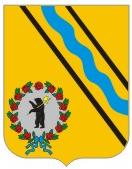 МУНИЦИПАЛЬНОГО СОВЕТАГОРОДСКОГО ПОСЕЛЕНИЯ ТУТАЕВ       «23» ноября 2023                                   № 10 О внесении изменений в решение Муниципального Совета городскогопоселения Тутаев от 15.12.2022 №151«О бюджете городского поселения Тутаев на 2023 год и на плановыйпериод 2024 - 2025 годов»В соответствии с Бюджетным кодексом РФ, Положением о бюджетном устройстве и бюджетном процессе в городском поселении Тутаев, утвержденным решением Муниципального Совета городского поселения Тутаев от 13.12.2018 №22, Муниципальный Совет городского поселения ТутаевРЕШИЛ:1. Внести в решение Муниципального Совета городского поселения Тутаев от 15.12.2022 №151 «О бюджете городского поселения Тутаев на 2023 год и на плановый период 2024 - 2025 годов» следующие изменения:- пункт 1 изложить в следующей редакции: «1. Утвердить основные характеристики бюджета городского поселения Тутаев на 2023 год согласно приложению 1: общий объем доходов бюджета городского поселения Тутаев в сумме 431 724 175 рублей, в том числе объем межбюджетных трансфертов, получаемых из других бюджетов бюджетной системы Российской Федерации в сумме 284 337 765 рублей; общий объем расходов бюджета городского поселения Тутаев в сумме 435 745 175 рублей;дефицит бюджета городского поселения Тутаев в сумме 4 021 000 рублей.»;- пункт 2 изложить в следующей редакции:«2. Утвердить основные характеристики бюджета городского поселения Тутаев на плановый период 2024 - 2025 годов согласно приложению 1:на 2024 год:общий объем доходов бюджета городского поселения Тутаев в сумме 397 686 332 рубля, в том числе объем межбюджетных трансфертов, получаемых из других бюджетов бюджетной системы Российской Федерации в сумме 263 884 752 рубля;общий объем расходов бюджета городского поселения Тутаев в сумме 397 686 332 рубля, в том числе условно утвержденные расходы в сумме4 455 081 рубль;на 2025 год:общий объем доходов бюджета городского поселения Тутаев в сумме 173 334 836 рублей, в том числе объем межбюджетных трансфертов, получаемых из других бюджетов бюджетной системы Российской Федерации в сумме 37 369 646 рублей;общий объем расходов бюджета городского поселения Тутаев в сумме 173 334 836 рублей, в том числе условно утвержденные расходы в сумме    8 728 191 рубль.»;- пункт 7 изложить в следующей редакции:«7. Утвердить объем бюджетных ассигнований дорожного фонда городского поселения Тутаев:на 2023 год в сумме 127 527 376 рублей;на 2024 год в сумме 271 627 376 рублей;на 2025 год в сумме 82 327 376 рублей.»;- абзацы первый, второй и третий пункта 10 изложить в следующей редакции:«10. Утвердить общий объем иных межбюджетных трансфертов, предоставляемых из бюджета городского поселения Тутаев бюджету Тутаевского муниципального района на реализацию функций и полномочий исполнительно – распорядительного органа городского поселения Тутаев:на 2023 год в сумме 409 359 093 рубля;на 2024 год в сумме 193 451 887 рублей;»;- приложения 1,2,3,4,5,6,7,9,10,11,12,13,14 изложить соответственно в редакции приложений     1,2,3,4,5,6,7,8,9,10,11,12,13 к настоящему решению.2. Настоящее решение вступает в силу со дня подписания. 3. Опубликовать настоящее решение в Тутаевской массовой муниципальной газете «Берега».4. Контроль за исполнением настоящего решения возложить на постоянную комиссию по налоговой политике, бюджету и финансам Муниципального Совета городского поселения Тутаев.Председатель Муниципального Советагородского поселения Тутаев                                                   С.Ю. ЕршовПриложение 1Приложение 1Приложение 1Приложение 1 к решению Муниципального Совета к решению Муниципального Совета к решению Муниципального Совета к решению Муниципального Советагородского поселения Тутаевгородского поселения Тутаевгородского поселения Тутаевгородского поселения Тутаевот 23.11.2023 № 10от 23.11.2023 № 10от 23.11.2023 № 10от 23.11.2023 № 10Основные характеристики бюджета городского поселения Тутаев на                                                                              2023 год и плановый период 2024 и 2025 годовОсновные характеристики бюджета городского поселения Тутаев на                                                                              2023 год и плановый период 2024 и 2025 годовОсновные характеристики бюджета городского поселения Тутаев на                                                                              2023 год и плановый период 2024 и 2025 годовОсновные характеристики бюджета городского поселения Тутаев на                                                                              2023 год и плановый период 2024 и 2025 годовОсновные характеристики бюджета городского поселения Тутаев на                                                                              2023 год и плановый период 2024 и 2025 годовОсновные характеристики бюджета городского поселения Тутаев на                                                                              2023 год и плановый период 2024 и 2025 годовОсновные характеристики бюджета городского поселения Тутаев на                                                                              2023 год и плановый период 2024 и 2025 годовОсновные характеристики бюджета городского поселения Тутаев на                                                                              2023 год и плановый период 2024 и 2025 годовПоказатели2023 год  Сумма, руб.2024 год  Сумма, руб.2025 год  Сумма, руб.Доходы всего431 724 175397 686 332173 334 836в том числе:Налоговые и неналоговые доходы, из них:147 386 410133 801 580135 965 190налоговые доходы 125 271 410121 451 580125 415 190неналоговые доходы 22 115 00012 350 00010 550 000Безвозмездные поступления284 337 765263 884 75237 369 646в том числе:безвозмездные поступления от других бюджетов бюджетной системы Российской Федерации284 337 765263 884 75237 369 646Расходы всего435 745 175397 686 332173 334 836в том числе:Администрация Тутаевского муниципального района434 637 441392 146 052163 521 446Муниципальный Совет городского поселения Тутаев1 107 7341 085 1991 085 199Условно утвержденные расходы04 455 0818 728 191Результат исполнения бюджета -4 021 00000(дефицит «-»,  профицит «+»)-4 021 00000Приложение 2Приложение 2Приложение 2Приложение 2 к решению Муниципального Совета к решению Муниципального Совета к решению Муниципального Совета к решению Муниципального Советагородского поселения Тутаевгородского поселения Тутаевгородского поселения Тутаевгородского поселения Тутаевот 23.11.2023 № 10от 23.11.2023 № 10от 23.11.2023 № 10от 23.11.2023 № 10Доходы бюджета  городского поселения Тутаев за 2023 год в соответствии с классификацией доходов бюджетов Российской ФедерацииДоходы бюджета  городского поселения Тутаев за 2023 год в соответствии с классификацией доходов бюджетов Российской ФедерацииДоходы бюджета  городского поселения Тутаев за 2023 год в соответствии с классификацией доходов бюджетов Российской ФедерацииДоходы бюджета  городского поселения Тутаев за 2023 год в соответствии с классификацией доходов бюджетов Российской ФедерацииДоходы бюджета  городского поселения Тутаев за 2023 год в соответствии с классификацией доходов бюджетов Российской ФедерацииДоходы бюджета  городского поселения Тутаев за 2023 год в соответствии с классификацией доходов бюджетов Российской ФедерацииДоходы бюджета  городского поселения Тутаев за 2023 год в соответствии с классификацией доходов бюджетов Российской ФедерацииДоходы бюджета  городского поселения Тутаев за 2023 год в соответствии с классификацией доходов бюджетов Российской ФедерацииДоходы бюджета  городского поселения Тутаев за 2023 год в соответствии с классификацией доходов бюджетов Российской ФедерацииДоходы бюджета  городского поселения Тутаев за 2023 год в соответствии с классификацией доходов бюджетов Российской ФедерацииКод бюджетной классификации РФКод бюджетной классификации РФКод бюджетной классификации РФКод бюджетной классификации РФКод бюджетной классификации РФКод бюджетной классификации РФКод бюджетной классификации РФКод бюджетной классификации РФНазвание доходаСумма, руб.АдминистратораГруппыПодгруппыСтатьяПодстатьяЭлемент доходовгруппа подвида дохода бюджетованалитическая группа подвида доходов бюджетаНазвание доходаСумма, руб.00010000000000000000Налоговые и неналоговые доходы147 386 41000010100000000000000Налоги на прибыль, доходы72 800 71018210102000010000110Налог на доходы физических лиц72 800 71000010300000000000000Налоги на товары (работы, услуги), реализуемые на территории Российской Федерации3 585 70018210302000010000110Акцизы по подакцизным товарам (продукции), производимым на территории Российской Федерации3 585 70000010500000000000000Налоги на совокупный доход138 00018210503000010000110Единый сельскохозяйственный налог138 00000010600000000000000Налоги на имущество48 747 00018210601000000000110Налог на имущество физических лиц22 922 00018210601030130000110Налог на имущество физических лиц, взимаемый по ставкам, применяемым к объектам налогообложения, расположенным в границах городских поселений22 922 00018210606000000000110Земельный налог25 825 00018210606030000000110Земельный налог с организаций20 305 00018210606033130000110Земельный налог с организаций, обладающих земельным участком, расположенным в границах городских поселений20 305 00018210606040000000110Земельный налог с физических лиц5 520 00018210606043130000110Земельный налог с физических лиц, обладающих земельным участком, расположенным в границах городских поселений5 520 00000011100000000000000Доходы от использования имущества, находящегося в государственной и муниципальной собственности13 780 00095011105000000000120Доходы, получаемые в виде арендной либо иной платы за передачу в возмездное пользование государственного и муниципального имущества (за исключением имущества бюджетных и автономных учреждений, а также имущества государственных и муниципальных унитарных предприятий, в том числе казенных)6 780 00095011105010000000120Доходы, получаемые в виде арендной  платы за земельные участки, государственная собственность на которые не разграничена, а также средства от продажи права на заключение договоров аренды указанных земельных участков6 000 00095011105013130000120Доходы, получаемые в виде арендной платы за земельные участки, государственная собственность на которые не разграничена и которые расположены в границах городских поселений, а также средства от продажи права на заключение договоров аренды указанных земельных участков6 000 00095011105020000000120Доходы, получаемые в виде арендной платы за земли после разграничения государственной собственности на землю, а также средства от продажи права на заключение договоров аренды указанных земельных участков (за исключением земельных участков бюджетных и автономных учреждений)700 00095011105025130000120Доходы, получаемые в виде арендной платы, а также средства от продажи права на заключение договоров аренды за земли, находящиеся в собственности городских поселений (за исключением земельных участков муниципальных бюджетных и автономных учреждений)700 00095011105070000000120Доходы от сдачи в аренду имущества, составляющего государственную (муниципальную) казну (за исключением земельных участков)80 00095011105075130000120Доходы от сдачи в аренду имущества, составляющего казну городских поселений (за исключением земельных участков)80 00095011109000000000120Прочие доходы от использования имущества и прав, находящихся в государственной и муниципальной собственности (за исключением имущества бюджетных и автономных учреждений, а также имущества государственных и муниципальных унитарных предприятий, в том числе казенных)7 000 00095011109040000000120Прочие поступления от использования имущества, находящегося в государственной и муниципальной собственности (за исключением имущества бюджетных и автономных учреждений, а также имущества государственных и муниципальных унитарных предприятий, в том числе казенных)7 000 00095011109045130000120Прочие поступления от использования имущества, находящегося в собственности городских поселений (за исключением имущества муниципальных бюджетных и автономных учреждений, а также имущества муниципальных унитарных предприятий, в том числе казенных)7 000 00000011300000000000000Доходы от оказания платных услуг и компенсации затрат государства885 00095011301000000000130Доходы от оказания платных услуг (работ)830 00095011301995130000130Прочие доходы от оказания платных услуг (работ) получателями средств бюджетов городских поселений830 00095011301995130002130Прочие доходы от оказания платных услуг (работ) получателями средств бюджетов городских поселений (Доходы от оказания платных услуг бань и душевых)830 00095011302000000000130Доходы от компенсации затрат государства55 00095011302995130000130Прочие доходы от компенсации затрат бюджетов городских поселений55 00000011400000000000000Доходы от продажи материальных и нематериальных активов6 700 00095011406000000000430Доходы от продажи земельных участков, находящихся в государственной и муниципальной собственности6 700 00095011406010000000430Доходы от продажи земельных участков, государственная собственность на которые не разграничена4 800 00095011406013130000430Доходы от продажи земельных участков, государственная собственность на которые не разграничена и которые расположены в границах городских поселений4 800 00095011406020000000430Доходы от продажи земельных участков, государственная собственность на которые разграничена (за исключением земельных участков бюджетных и автономных учреждений)1 900 00095011406025130000430Доходы от продажи земельных участков, находящихся в собственности городских поселений (за исключением земельных участков муниципальных бюджетных и автономных учреждений)1 900 00000011600000000000000Штрафы, санкции, возмещение ущерба200 00094911602000020000140Административные штрафы, установленные законами субъектов Российской Федерации об административных правонарушениях200 00094911602020020000140Денежные взыскания (штрафы), установленные законами субъектов Российской Федерации за несоблюдение муниципальных правовых актов200 00000011700000000000000Прочие неналоговые доходы550 00000011705000000000180Прочие неналоговые доходы550 00095011705050130000180Прочие неналоговые доходы бюджетов городских поселений550 00000020000000000000000Безвозмездные поступления284 337 76500020200000000000000Безвозмездные поступления от других бюджетов бюджетной системы Российской Федерации284 337 76500020210000000000150Дотации бюджетам бюджетной системы Российской Федерации61 757 87495520215001000000150Дотации на выравнивание бюджетной обеспеченности31 889 00095520215001130000150Дотации бюджетам городских поселений на выравнивание бюджетной обеспеченности из бюджета субъекта Российской Федерации31 889 00000020219999000000150Прочие дотации29 868 87400020219999130000150Прочие дотации бюджетам городских поселений29 868 87495520219999131004150Дотации на реализацию мероприятий, предусмотренных нормативными правовыми актами органов государственной власти Ярославской области29 868 87495020220000000000150Субсидии бюджетам бюджетной системы Российской Федерации (межбюджетные субсидии)98 035 55795020220041000000150Субсидии бюджетам городских поселений на строительство, модернизацию, ремонт и содержание автомобильных дорог общего пользования, в том числе дорог в поселениях (за исключением автомобильных дорог федерального значения)74 127 37695020220041130000150Субсидии бюджетам городских поселений на строительство, модернизацию, ремонт и содержание автомобильных дорог общего пользования, в том числе дорог в поселениях (за исключением автомобильных дорог федерального значения)74 127 37695020225497000000150Субсидии бюджетам на реализацию мероприятий по обеспечению жильем молодых семей2 003 68795020225497130000150Субсидии бюджетам городских поселений на реализацию мероприятий по обеспечению жильем молодых семей2 003 68795020225555000000150Субсидии бюджетам на реализацию программ формирования современной городской среды21 884 49495020225555130000150Субсидии бюджетам городских поселений на реализацию программ формирования современной городской среды21 884 49495020229999000000150Прочие субсидии20 00095020229999130000150Прочие субсидии бюджетам городских поселений20 00095020229999132005150Субсидия на реализацию задачи по государственной поддержке граждан, проживающих на территории Ярославской области, в сфере ипотечного жилищного кредитования20 00095020240000000000150Иные межбюджетные трансферты124 544 33495020245424000000150Межбюджетные трансферты, передаваемые бюджетам на создание комфортной городской среды в малых городах и исторических поселениях - победителях Всероссийского конкурса лучших проектов создания комфортной городской среды100 937 50095020245424130000150Межбюджетные трансферты, передаваемые бюджетам городских поселений на создание комфортной городской среды в малых городах и исторических поселениях - победителях Всероссийского конкурса лучших проектов создания комфортной городской среды100 937 50095020249999000000150Прочие межбюджетные трансферты, передаваемые бюджетам23 606 83495020249999134010150Межбюджетные трансферты на благоустройство дворовых территорий и обустройство территорий для выгула животных23 606 834ИТОГО431 724 175Приложение 3Приложение 3Приложение 3Приложение 3Приложение 3Приложение 3Приложение 3Приложение 3Приложение 3Приложение 3Приложение 3 к решению Муниципального Совета к решению Муниципального Совета к решению Муниципального Совета к решению Муниципального Совета к решению Муниципального Совета к решению Муниципального Совета к решению Муниципального Совета к решению Муниципального Совета к решению Муниципального Совета к решению Муниципального Совета к решению Муниципального Советагородского поселения Тутаевгородского поселения Тутаевгородского поселения Тутаевгородского поселения Тутаевгородского поселения Тутаевгородского поселения Тутаевгородского поселения Тутаевгородского поселения Тутаевгородского поселения Тутаевгородского поселения Тутаевгородского поселения Тутаевот 23.11.2023 № 10от 23.11.2023 № 10от 23.11.2023 № 10от 23.11.2023 № 10от 23.11.2023 № 10от 23.11.2023 № 10от 23.11.2023 № 10от 23.11.2023 № 10от 23.11.2023 № 10от 23.11.2023 № 10от 23.11.2023 № 10Прогнозируемые доходы бюджета городского поселения Тутаев  в соответствии с классификацией доходов бюджетов Российской Федерации на плановый период 2024-2025 годовПрогнозируемые доходы бюджета городского поселения Тутаев  в соответствии с классификацией доходов бюджетов Российской Федерации на плановый период 2024-2025 годовПрогнозируемые доходы бюджета городского поселения Тутаев  в соответствии с классификацией доходов бюджетов Российской Федерации на плановый период 2024-2025 годовПрогнозируемые доходы бюджета городского поселения Тутаев  в соответствии с классификацией доходов бюджетов Российской Федерации на плановый период 2024-2025 годовПрогнозируемые доходы бюджета городского поселения Тутаев  в соответствии с классификацией доходов бюджетов Российской Федерации на плановый период 2024-2025 годовПрогнозируемые доходы бюджета городского поселения Тутаев  в соответствии с классификацией доходов бюджетов Российской Федерации на плановый период 2024-2025 годовПрогнозируемые доходы бюджета городского поселения Тутаев  в соответствии с классификацией доходов бюджетов Российской Федерации на плановый период 2024-2025 годовПрогнозируемые доходы бюджета городского поселения Тутаев  в соответствии с классификацией доходов бюджетов Российской Федерации на плановый период 2024-2025 годовПрогнозируемые доходы бюджета городского поселения Тутаев  в соответствии с классификацией доходов бюджетов Российской Федерации на плановый период 2024-2025 годовПрогнозируемые доходы бюджета городского поселения Тутаев  в соответствии с классификацией доходов бюджетов Российской Федерации на плановый период 2024-2025 годовПрогнозируемые доходы бюджета городского поселения Тутаев  в соответствии с классификацией доходов бюджетов Российской Федерации на плановый период 2024-2025 годовКод бюджетной классификации РФКод бюджетной классификации РФКод бюджетной классификации РФКод бюджетной классификации РФКод бюджетной классификации РФКод бюджетной классификации РФКод бюджетной классификации РФКод бюджетной классификации РФНазвание дохода2024 год                  Сумма, руб.2025 год                  Сумма, руб.АдминистратораГруппыПодгруппыСтатьиПодстатьиЭлементагруппа подвида дохода бюджетованалитическая группа подвида доходов бюджетаНазвание дохода2024 год                  Сумма, руб.2025 год                  Сумма, руб.00010000000000000000Налоговые и неналоговые доходы133 801 580135 965 19000010100000000000000Налоги на прибыль, доходы68 798 00072 042 00018210102000010000110Налог на доходы физических лиц68 798 00072 042 00000010300000000000000Налоги на товары (работы, услуги), реализуемые на территории Российской Федерации3 438 5803 732 19018210302000010000110Акцизы по подакцизным товарам (продукции), производимым на территории Российской Федерации3 438 5803 732 19000010500000000000000Налоги на совокупный доход55 00061 00018210503000010000110Единый сельскохозяйственный налог55 00061 00000010600000000000000Налоги на имущество49 160 00049 580 00018210601000000000110Налог на имущество физических лиц23 335 00023 755 00018210601030130000110Налог на имущество физических лиц, взимаемый по ставкам, применяемым к объектам налогообложения, расположенным в границах городских поселений23 335 00023 755 00018210606000000000110Земельный налог25 825 00025 825 00018210606030000000110Земельный налог с организаций20 305 00020 305 00018210606033130000110Земельный налог с организаций, обладающих земельным участком, расположенным в границах городских поселений20 305 00020 305 00018210606040000000110Земельный налог с физических лиц5 520 0005 520 00018210606043130000110Земельный налог с физических лиц, обладающих земельным участком, расположенным в границах городских поселений5 520 0005 520 00000011100000000000000Доходы от использования имущества, находящегося в государственной и муниципальной собственности5 950 0005 950 00095011105000000000120Доходы, получаемые в виде арендной либо иной платы за передачу в возмездное пользование государственного и муниципального имущества (за исключением имущества бюджетных и автономных учреждений, а также имущества государственных и муниципальных унитарных предприятий, в том числе казенных)3 950 0003 950 00095011105010000000120Доходы, получаемые в виде арендной  платы за земельные участки, государственная собственность на которые не разграничена, а также средства от продажи права на заключение договоров аренды указанных земельных участков3 250 0003 250 00095011105013130000120Доходы, получаемые в виде арендной платы за земельные участки, государственная собственность на которые не разграничена и которые расположены в границах городских поселений, а также средства от продажи права на заключение договоров аренды указанных земельных участков3 250 0003 250 00095011105020000000120Доходы, получаемые в виде арендной платы за земли после разграничения государственной собственности на землю, а также средства от продажи права на заключение договоров аренды указанных земельных участков (за исключением земельных участков бюджетных и автономных учреждений)600 000600 00095011105025130000120Доходы, получаемые в виде арендной платы, а также средства от продажи права на заключение договоров аренды за земли, находящиеся в собственности городских поселений (за исключением земельных участков муниципальных бюджетных и автономных учреждений)600 000600 00095011105070000000120Доходы от сдачи в аренду имущества, составляющего государственную (муниципальную) казну (за исключением земельных участков)100 000100 00095011105075130000120Доходы от сдачи в аренду имущества, составляющего казну городских поселений (за исключением земельных участков)100 000100 00095011109000000000120Прочие доходы от использования имущества и прав, находящихся в государственной и муниципальной собственности (за исключением имущества бюджетных и автономных учреждений, а также имущества государственных и муниципальных унитарных предприятий, в том числе казенных)2 000 0002 000 00095011109040000000120Прочие поступления от использования имущества, находящегося в государственной и муниципальной собственности (за исключением имущества бюджетных и автономных учреждений, а также имущества государственных и муниципальных унитарных предприятий, в том числе казенных)2 000 0002 000 00095011109045130000120Прочие поступления от использования имущества, находящегося в собственности городских поселений (за исключением имущества муниципальных бюджетных и автономных учреждений, а также имущества муниципальных унитарных предприятий, в том числе казенных)2 000 0002 000 00000011300000000000000Доходы от оказания платных услуг и компенсации затрат государства1 000 0001 000 00095011301000000000130Доходы от оказания платных услуг (работ)1 000 0001 000 00095011301995130000130Прочие доходы от оказания платных услуг (работ) получателями средств бюджетов городских поселений1 000 0001 000 00095011301995130002130Прочие доходы от оказания платных услуг (работ) получателями средств бюджетов городских поселений (Доходы от оказания платных услуг бань и душевых)1 000 0001 000 00000011400000000000000Доходы от продажи материальных и нематериальных активов3 650 0002 050 00095011402000000000000Доходы от реализации имущества, находящегося в государственной и муниципальной собственности (за исключением движимого имущества бюджетных и автономных учреждений, а также имущества государственных и муниципальных унитарных предприятий, в том числе казенных)150 000150 00095011402050130000410Доходы от реализации имущества, находящегося в собственности городских поселений (за исключением движимого имущества муниципальных бюджетных и автономных учреждений, а также имущества муниципальных унитарных предприятий, в том числе казенных), в части реализации основных средств по указанному имуществу150 000150 00095011402053130000410Доходы от реализации иного имущества, находящегося в собственности городских поселений (за исключением имущества муниципальных бюджетных и автономных учреждений, а также имущества муниципальных унитарных предприятий, в том числе казенных), в части реализации основных средств по указанному имуществу150 000150 00095011406000000000430Доходы от продажи земельных участков, находящихся в государственной и муниципальной собственности3 500 0001 900 00095011406010000000430Доходы от продажи земельных участков, государственная собственность на которые не разграничена1 500 0001 500 00095011406013130000430Доходы от продажи земельных участков, государственная собственность на которые не разграничена и которые расположены в границах городских поселений1 500 0001 500 00095011406020000000430Доходы от продажи земельных участков, государственная собственность на которые разграничена (за исключением земельных участков бюджетных и автономных учреждений)2 000 000400 00095011406025130000430Доходы от продажи земельных участков, находящихся в собственности городских поселений (за исключением земельных участков муниципальных бюджетных и автономных учреждений)2 000 000400 00000011600000000000000Штрафы, санкции, возмещение ущерба1 000 000800 00094911602000020000140Административные штрафы, установленные законами субъектов Российской Федерации об административных правонарушениях1 000 000800 00094911602020020000140Денежные взыскания (штрафы), установленные законами субъектов Российской Федерации за несоблюдение муниципальных правовых актов1 000 000800 00000011700000000000000Прочие неналоговые доходы750 000750 00000011705000000000180Прочие неналоговые доходы750 000750 00095011705050130000180Прочие неналоговые доходы бюджетов городских поселений750 000750 00000020000000000000000Безвозмездные поступления263 884 75237 369 64600020200000000000000Безвозмездные поступления от других бюджетов бюджетной системы Российской Федерации263 884 75237 369 64695020220000000000150Субсидии бюджетам бюджетной системы Российской Федерации (межбюджетные субсидии)248 368 31837 369 64695020220041000000150Субсидии бюджетам городских поселений на строительство, модернизацию, ремонт и содержание автомобильных дорог общего пользования, в том числе дорог в поселениях (за исключением автомобильных дорог федерального значения)226 327 37636 327 37695020220041130000150Субсидии бюджетам городских поселений на строительство, модернизацию, ремонт и содержание автомобильных дорог общего пользования, в том числе дорог в поселениях (за исключением автомобильных дорог федерального значения)226 327 37636 327 37695020225497000000150Субсидии бюджетам на реализацию мероприятий по обеспечению жильем молодых семей1 035 6571 033 67095020225497130000150Субсидии бюджетам городских поселений на реализацию мероприятий по обеспечению жильем молодых семей1 035 6571 033 67095020225555000000150Субсидии бюджетам на реализацию программ формирования современной городской среды20 990 985095020225555130000150Субсидии бюджетам городских поселений на реализацию программ формирования современной городской среды20 990 985095020229999000000150Прочие субсидии14 3008 60095020229999130000150Прочие субсидии бюджетам городских поселений14 3008 60095020229999132005150Субсидия на реализацию задачи по государственной поддержке граждан, проживающих на территории Ярославской области, в сфере ипотечного жилищного кредитования14 3008 60095020240000000000150Иные межбюджетные трансферты15 516 434095020249999000000150Прочие межбюджетные трансферты, передаваемые бюджетам15 516 434095020249999134010150Межбюджетные трансферты на благоустройство дворовых территорий и обустройство территорий для выгула животных15 516 434ИТОГО397 686 332173 334 836Приложение  4Приложение  4Приложение  4 к решению Муниципального Совета к решению Муниципального Совета к решению Муниципального Советагородского поселения Тутаевгородского поселения Тутаевгородского поселения Тутаевот 23.11.2023 № 10от 23.11.2023 № 10от 23.11.2023 № 10Расходы бюджета  городского поселения Тутаев по разделам и подразделам классификации расходов бюджетов Российской Федерации за 2023 годРасходы бюджета  городского поселения Тутаев по разделам и подразделам классификации расходов бюджетов Российской Федерации за 2023 годРасходы бюджета  городского поселения Тутаев по разделам и подразделам классификации расходов бюджетов Российской Федерации за 2023 годКодНаименованиеСумма, руб.0100ОБЩЕГОСУДАРСТВЕННЫЕ ВОПРОСЫ41 228 9500103Функционирование законодательных (представительных) органов государственной власти и представительных органов муниципальных образований1 107 7340106Обеспечение деятельности финансовых, налоговых и таможенных органов и органов финансового (финансово-бюджетного) надзора61 2400107Обеспечение проведения выборов и референдумов3 520 0000113Другие общегосударственные вопросы36 539 9760300НАЦИОНАЛЬНАЯ БЕЗОПАСНОСТЬ И ПРАВООХРАНИТЕЛЬНАЯ ДЕЯТЕЛЬНОСТЬ3 225 0000310Защита населения и территории от чрезвычайных ситуаций природного и техногенного характера, пожарная безопасность3 045 0000314Другие вопросы в области национальной безопасности и правоохранительной деятельности180 0000400НАЦИОНАЛЬНАЯ ЭКОНОМИКА152 119 3760406Водные ресурсы9 400 0000408Транспорт15 022 0000409Дорожное хозяйство127 527 3760412Другие вопросы в области национальной экономики170 0000500ЖИЛИЩНО-КОММУНАЛЬНОЕ ХОЗЯЙСТВО231 752 8670501Жилищное хозяйство10 699 9360502Коммунальное хозяйство9 000 0000503Благоустройство212 052 9310800КУЛЬТУРА И КИНЕМАТОГРАФИЯ2 908 0200801Культура2 908 0201000СОЦИАЛЬНАЯ ПОЛИТИКА3 910 9621001Пенсионное обеспечение638 8481003Социальное обеспечение населения33 3341004Охрана семьи и детства3 238 7801100ФИЗИЧЕСКАЯ КУЛЬТУРА И СПОРТ600 0001102Массовый спорт600 000ИТОГОИТОГО435 745 175ПРОФИЦИТ/ДЕФИЦИТПРОФИЦИТ/ДЕФИЦИТ-4 021 000Приложение 5Приложение 5Приложение 5Приложение 5Приложение 5Приложение 5Приложение 5 к решению Муниципального Совета к решению Муниципального Совета к решению Муниципального Совета к решению Муниципального Совета к решению Муниципального Совета к решению Муниципального Совета к решению Муниципального Советагородского поселения Тутаевгородского поселения Тутаевгородского поселения Тутаевгородского поселения Тутаевгородского поселения Тутаевгородского поселения Тутаевгородского поселения Тутаевот 23.11.2023 № 10от 23.11.2023 № 10от 23.11.2023 № 10от 23.11.2023 № 10от 23.11.2023 № 10от 23.11.2023 № 10от 23.11.2023 № 10Расходы бюджета городского поселения Тутаев по разделам и подразделам классификации расходов бюджетов Российской Федерациина плановый период 2024-2025 годовРасходы бюджета городского поселения Тутаев по разделам и подразделам классификации расходов бюджетов Российской Федерациина плановый период 2024-2025 годовРасходы бюджета городского поселения Тутаев по разделам и подразделам классификации расходов бюджетов Российской Федерациина плановый период 2024-2025 годовРасходы бюджета городского поселения Тутаев по разделам и подразделам классификации расходов бюджетов Российской Федерациина плановый период 2024-2025 годовРасходы бюджета городского поселения Тутаев по разделам и подразделам классификации расходов бюджетов Российской Федерациина плановый период 2024-2025 годовРасходы бюджета городского поселения Тутаев по разделам и подразделам классификации расходов бюджетов Российской Федерациина плановый период 2024-2025 годовРасходы бюджета городского поселения Тутаев по разделам и подразделам классификации расходов бюджетов Российской Федерациина плановый период 2024-2025 годовКодНаименованиеНаименование2024 год  Сумма, руб.2024 год  Сумма, руб.2025 год Сумма, руб.2025 год Сумма, руб.0100ОБЩЕГОСУДАРСТВЕННЫЕ ВОПРОСЫОБЩЕГОСУДАРСТВЕННЫЕ ВОПРОСЫ26 439 42126 439 42126 481 42126 481 4210103Функционирование законодательных (представительных) органов государственной власти и представительных органов муниципальных образованийФункционирование законодательных (представительных) органов государственной власти и представительных органов муниципальных образований1 085 1991 085 1991 085 1991 085 1990106Обеспечение деятельности финансовых, налоговых и таможенных органов и органов финансового (финансово-бюджетного) надзораОбеспечение деятельности финансовых, налоговых и таможенных органов и органов финансового (финансово-бюджетного) надзора61 24061 24061 24061 2400113Другие общегосударственные вопросыДругие общегосударственные вопросы25 292 98225 292 98225 334 98225 334 9820300НАЦИОНАЛЬНАЯ БЕЗОПАСНОСТЬ И ПРАВООХРАНИТЕЛЬНАЯ ДЕЯТЕЛЬНОСТЬНАЦИОНАЛЬНАЯ БЕЗОПАСНОСТЬ И ПРАВООХРАНИТЕЛЬНАЯ ДЕЯТЕЛЬНОСТЬ3 180 0003 180 0003 180 0003 180 0000310Защита населения и территории от чрезвычайных ситуаций природного и техногенного характера, пожарная безопасностьЗащита населения и территории от чрезвычайных ситуаций природного и техногенного характера, пожарная безопасность3 000 0003 000 0003 000 0003 000 0000314Другие вопросы в области национальной безопасности и правоохранительной деятельностиДругие вопросы в области национальной безопасности и правоохранительной деятельности180 000180 000180 000180 0000400НАЦИОНАЛЬНАЯ ЭКОНОМИКАНАЦИОНАЛЬНАЯ ЭКОНОМИКА275 327 376275 327 37686 127 37686 127 3760408ТранспортТранспорт3 500 0003 500 0003 600 0003 600 0000409Дорожное хозяйствоДорожное хозяйство271 627 376271 627 37682 327 37682 327 3760412Другие вопросы в области национальной экономикиДругие вопросы в области национальной экономики200 000200 000200 000200 0000500ЖИЛИЩНО-КОММУНАЛЬНОЕ ХОЗЯЙСТВОЖИЛИЩНО-КОММУНАЛЬНОЕ ХОЗЯЙСТВО84 613 62084 613 62059 984 09359 984 0930501Жилищное хозяйствоЖилищное хозяйство4 614 1234 614 12315 869 00215 869 0020502Коммунальное хозяйствоКоммунальное хозяйство100 000100 000100 000100 0000503БлагоустройствоБлагоустройство79 899 49779 899 49744 015 09144 015 0910800КУЛЬТУРА И КИНЕМАТОГРАФИЯКУЛЬТУРА И КИНЕМАТОГРАФИЯ1 350 0001 350 0001 450 0001 450 0000801КультураКультура1 350 0001 350 0001 450 0001 450 0001000СОЦИАЛЬНАЯ ПОЛИТИКАСОЦИАЛЬНАЯ ПОЛИТИКА2 320 8342 320 8342 311 3332 311 3331001Пенсионное обеспечениеПенсионное обеспечение560 000560 000560 000560 0001003Социальное обеспечение населенияСоциальное обеспечение населения23 83423 83414 33414 3341004Охрана семьи и детстваОхрана семьи и детства1 737 0001 737 0001 736 9991 736 9991300ОБСЛУЖИВАНИЕ ГОСУДАРСТВЕННОГО И МУНИЦИПАЛЬНОГО ДОЛГА ОБСЛУЖИВАНИЕ ГОСУДАРСТВЕННОГО И МУНИЦИПАЛЬНОГО ДОЛГА 00691 500691 5001301Обслуживание государственного (муниципального) внутреннего долгаОбслуживание государственного (муниципального) внутреннего долга00691 500691 500ИТОГОИТОГОИТОГО393 231 251393 231 251180 225 723180 225 723Условно утвержденные расходыУсловно утвержденные расходыУсловно утвержденные расходы4 455 0814 455 0818 728 1918 728 191Всего расходовВсего расходовВсего расходов397 686 332397 686 332188 953 914188 953 914ПРОФИЦИТ/ДЕФИЦИТПРОФИЦИТ/ДЕФИЦИТПРОФИЦИТ/ДЕФИЦИТ0000Приложение 6Приложение 6Приложение 6Приложение 6Приложение 6Приложение 6 к решению Муниципального Совета к решению Муниципального Совета к решению Муниципального Совета к решению Муниципального Совета к решению Муниципального Совета к решению Муниципального Советагородского поселения Тутаевгородского поселения Тутаевгородского поселения Тутаевгородского поселения Тутаевгородского поселения Тутаевгородского поселения Тутаевот 23.11.2023 № 10от 23.11.2023 № 10от 23.11.2023 № 10от 23.11.2023 № 10от 23.11.2023 № 10от 23.11.2023 № 10Источники внутреннего финансирования дефицита бюджетагородского поселения Тутаев на 2023 годИсточники внутреннего финансирования дефицита бюджетагородского поселения Тутаев на 2023 годИсточники внутреннего финансирования дефицита бюджетагородского поселения Тутаев на 2023 годИсточники внутреннего финансирования дефицита бюджетагородского поселения Тутаев на 2023 годИсточники внутреннего финансирования дефицита бюджетагородского поселения Тутаев на 2023 годИсточники внутреннего финансирования дефицита бюджетагородского поселения Тутаев на 2023 годКодКодНазваниеНазвание2023 год                       Сумма, руб.2023 год                       Сумма, руб.000 01 05 00 00 00 0000 000000 01 05 00 00 00 0000 000Изменение остатков средств на счетах по учету средств бюджетовИзменение остатков средств на счетах по учету средств бюджетов4 021 0004 021 000000  01 05 02 01 13 0000 510000  01 05 02 01 13 0000 510Увеличение прочих остатков денежных средств бюджетов  городских поселенийУвеличение прочих остатков денежных средств бюджетов  городских поселений431 724 175431 724 175000  01 05 02 01 13 0000 610000  01 05 02 01 13 0000 610Уменьшение прочих остатков денежных средств бюджетов  городских поселенийУменьшение прочих остатков денежных средств бюджетов  городских поселений435 745 175435 745 175Итого источников внутреннего финансированияИтого источников внутреннего финансированияИтого источников внутреннего финансированияИтого источников внутреннего финансирования4 021 0004 021 000Приложение 7Приложение 7Приложение 7Приложение 7к решению Муниципального Советак решению Муниципального Советак решению Муниципального Советак решению Муниципального Советагородского поселения Тутаевгородского поселения Тутаевгородского поселения Тутаевгородского поселения Тутаевот 23.11.2023 № 10от 23.11.2023 № 10от 23.11.2023 № 10от 23.11.2023 № 10Источники внутреннего финансирования дефицита  бюджета  городского поселения Тутаев на плановый период 2024-2025 годовИсточники внутреннего финансирования дефицита  бюджета  городского поселения Тутаев на плановый период 2024-2025 годовИсточники внутреннего финансирования дефицита  бюджета  городского поселения Тутаев на плановый период 2024-2025 годовИсточники внутреннего финансирования дефицита  бюджета  городского поселения Тутаев на плановый период 2024-2025 годовИсточники внутреннего финансирования дефицита  бюджета  городского поселения Тутаев на плановый период 2024-2025 годовИсточники внутреннего финансирования дефицита  бюджета  городского поселения Тутаев на плановый период 2024-2025 годовИсточники внутреннего финансирования дефицита  бюджета  городского поселения Тутаев на плановый период 2024-2025 годовИсточники внутреннего финансирования дефицита  бюджета  городского поселения Тутаев на плановый период 2024-2025 годовКодНазвание2024 год                       Сумма, руб.2025 год                         Сумма, руб.000 01 02 00 00 00 0000 000Кредиты кредитных организаций в валюте Российской Федерации018 000 000000 01 02 00 00 00 0000 700Получение кредитов от кредитных организаций в валюте Российской Федерации018 000 000950 01 02 00 00 13 0000 710Получение кредитов от кредитных организаций бюджетами городских поселений в валюте Российской Федерации018 000 000000 01 02 00 00 00 0000 800Погашение кредитов от кредитных организаций в валюте Российской Федерации00950 01 02 00 00 13 0000 810Погашение бюджетами  городских поселений кредитов от кредитных организаций в валюте Российской Федерации00000 01 03 00 00 00 0000 000Бюджетные кредиты от других бюджетов бюджетной системы Российской Федерации 0-18 000 000000 01 03 01 00 00 0000 700Получение бюджетных кредитов от других бюджетов бюджетной системы Российской Федерации в валюте Российской Федерации00000 01 03 01 00 13 4620 710Получение кредитов от других бюджетов бюджетной системы Российской Федерации бюджетами городских  поселений в валюте Российской Федерации00000 01 03 01 00 00 0000 800Погашение бюджетных кредитов, полученных от других бюджетов бюджетной системы Российской Федерации в валюте Российской Федерации0-18 000 000000 01 03 01 00 13 4620 810Погашение бюджетами городских поселений кредитов от других бюджетов бюджетной системы Российской Федерации в валюте Российской Федерации0-18 000 000000 01 05 00 00 00 0000 000Изменение остатков средств на счетах по учету средств бюджетов00000  01 05 02 01 13 0000 510Увеличение прочих остатков денежных средств бюджетов  городских поселений397 686 332173 334 836000  01 05 02 01 13 0000 610Уменьшение прочих остатков денежных средств бюджетов  городских поселений397 686 332173 334 836Итого источников внутреннего финансированияИтого источников внутреннего финансирования00Приложение 8Приложение 8Приложение 8Приложение 8Приложение 8Приложение 8Приложение 8к решению Муниципального Советак решению Муниципального Советак решению Муниципального Советак решению Муниципального Советак решению Муниципального Советак решению Муниципального Советак решению Муниципального Советагородского поселения Тутаевгородского поселения Тутаевгородского поселения Тутаевгородского поселения Тутаевгородского поселения Тутаевгородского поселения Тутаевгородского поселения Тутаевот 23.11.2023 № 10от 23.11.2023 № 10от 23.11.2023 № 10от 23.11.2023 № 10от 23.11.2023 № 10от 23.11.2023 № 10от 23.11.2023 № 10Ведомственная структура расходной части  бюджета  городского поселения Тутаев на 2023 годВедомственная структура расходной части  бюджета  городского поселения Тутаев на 2023 годВедомственная структура расходной части  бюджета  городского поселения Тутаев на 2023 годВедомственная структура расходной части  бюджета  городского поселения Тутаев на 2023 годВедомственная структура расходной части  бюджета  городского поселения Тутаев на 2023 годВедомственная структура расходной части  бюджета  городского поселения Тутаев на 2023 годВедомственная структура расходной части  бюджета  городского поселения Тутаев на 2023 годНаименованиеГлавный распорядитель, распорядительФунк. кл.Целевая статьяЦелевая статьяВид расходовСумма, руб.НаименованиеГлавный распорядитель, распорядительФунк. кл.ПрограммаНаправлениеВид расходовСумма, руб.Администрация Тутаевского муниципального района950434 637 441Обеспечение деятельности финансовых, налоговых и таможенных органов и органов финансового (финансово-бюджетного) надзора010661 240Непрограммные расходы бюджета40.1.0061 240Межбюджетные трансферты на обеспечение мероприятий по осуществлению внешнего муниципального контроля2938661 240Межбюджетные трансферты50061 240Обеспечение проведения выборов и референдумов01073 520 000Непрограммные расходы бюджета40.1.003 520 000Обеспечение проведения выборов в представительный орган городского поселения Тутаев202803 520 000Иные бюджетные ассигнования8003 520 000Другие общегосударственные вопросы011336 539 976Программные расходы бюджета00.0.001 792 250Муниципальная программа "Развитие архитектуры и градостроительства на территории городского поселения Тутаев"03.0.001 792 250Муниципальная целевая программа "Сохранение, использование и популяризация объектов культурного наследия  на территории городского поселения Тутаев"03.2.001 792 250Сохранение и использование объектов культурного наследия03.2.021 792 250Обеспечение мероприятий в области сохранения и восстановления исторического облика г. Тутаев, создание зон охраны объектов культурного наследия202301 792 250Закупка товаров, работ и услуг для обеспечения государственных (муниципальных) нужд2001 792 250Муниципальная  программ "Безопасность на территории городского поселения Тутаев"05.0.000Муниципальная  целевая программа "Безопасный город" 05.2.000Мероприятия по обеспечению безопасности жителей городского поселения Тутаев05.2.010Межбюджетные трансферты на обеспечение мероприятий по безопасности жителей города297660Межбюджетные трансферты5000Непрограммные расходы бюджета40.1.0034 747 726Приобретение объектов недвижимого имущества в муниципальную собственность200400Капитальные вложения в объекты государственной (муниципальной) собственности4000Выполнение других обязательств органами местного самоуправления20080201 716Закупка товаров, работ и услуг для обеспечения государственных (муниципальных) нужд20010 800Социальное обеспечение и иные выплаты населению300112 000Иные бюджетные ассигнования80078 916Ежегодная премия лицам удостоившимся звания "Почетный гражданин города Тутаева"20120120 000Социальное обеспечение и иные выплаты населению300120 000Выплаты по обязательствам муниципального образования201301 687 462Иные бюджетные ассигнования8001 687 462Межбюджетные трансферты на содержание органов местного самоуправления за счет средств поселений2901626 842 768Межбюджетные трансферты50026 842 768Межбюджетные трансферты на обеспечение мероприятий по управлению, распоряжению имуществом, оценка недвижимости, признанию прав и регулированию отношений по муниципальной собственности поселения 2902680 000Межбюджетные трансферты50080 000Межбюджетные трансферты на обеспечение поддержки деятельности социально ориентированных некоммерческих организаций295162 670 000Межбюджетные трансферты5002 670 000Межбюджетные трансферты на обеспечение  других обязательств в рамках передаваемых полномочий по содержанию имущества казны городского поселения Тутаев29556260 000Межбюджетные трансферты500260 000Межбюджетные трансферты на обеспечение мероприятий по содержанию  военно-мемориального комплекса 2968620 000Межбюджетные трансферты50020 000Межбюджетные трансферты на обеспечение мероприятий по безопасности жителей города29766660 000Межбюджетные трансферты500660 000Межбюджетные трансферты на обеспечение мероприятий по выполнению иных обязательств органами местного самоуправления298062 205 780Межбюджетные трансферты5002 205 780Межбюджетные трансферты на поддержку деятельности ТОС298760Межбюджетные трансферты5000Защита населения и территории от чрезвычайных ситуаций природного и техногенного характера, пожарная безопасность03103 045 000Программные расходы бюджета00.0.000Муниципальная  программ "Безопасность на территории городского поселения Тутаев"05.0.000Муниципальная целевая программа "Обеспечение безопасности граждан на водных объектах, охрана их жизни и здоровья на территории городского поселения Тутаев"05.1.000Модернизация мест массового отдыха населения на водных объектах, направленная на обеспечение безопасности, охраны жизни и здоровья людей05.1.010Расходы на  софинансирование мероприятий  по обеспечению безопасности граждан на водных объектах214500Закупка товаров, работ и услуг для обеспечения государственных (муниципальных) нужд2000Обеспечение мероприятий по обеспечению безопасности граждан на водных объектах714500Закупка товаров, работ и услуг для обеспечения государственных (муниципальных) нужд2000Непрограммные расходы бюджета40.1.003 045 000Межбюджетные трансферты на обеспечение содержания и организации деятельности аварийно-спасательных служб295663 045 000Межбюджетные трансферты5003 045 000Другие вопросы в области национальной безопасности и правоохранительной деятельности0314180 000Непрограммные расходы бюджета40.1.00180 000Межбюджетные трансферты на обеспечение деятельности народных дружин29486180 000Межбюджетные трансферты500180 000Водные ресурсы04069 400 000Программные расходы бюджета00.0.009 400 000Муниципальная программа "Перспективное развитие  и формирование городской среды  городского поселения Тутаев"01.0.009 400 000Муниципальная целевая программа "Формирование современной городской среды городского поселения Тутаев"01.1.009 400 000Реализация проекта "Ярославия. Города у воды"01.1.039 400 000Мероприятия по разработке и экспертизе ПСД201109 400 000Капитальные вложения в объекты государственной (муниципальной) собственности4009 400 000Транспорт040815 022 000Непрограммные расходы бюджета40.1.0015 022 000Межбюджетные трансферты на обеспечение мероприятий по осуществлению грузопассажирских  перевозок на речном транспорте2916613 529 000Межбюджетные трансферты50013 529 000Межбюджетные трансферты на обеспечение мероприятий по осуществлению пассажирских перевозок на автомобильном транспорте291761 493 000Межбюджетные трансферты5001 493 000Дорожное хозяйство (дорожные фонды)0409127 527 376Программные расходы бюджета00.0.00127 527 376Муниципальная программа "Перспективное развитие  и формирование городской среды  городского поселения Тутаев"01.0.00127 527 376Муниципальная целевая программа "Формирование современной городской среды городского поселения Тутаев"01.1.000Повышение уровня благоустройства территорий01.1.010Межбюджетные трансферты на обеспечение мероприятий по  формированию современной городской среды 294560Межбюджетные трансферты5000Муниципальная программа "Перспективное развитие  и формирование городской среды  городского поселения Тутаев"01.0.F20Субсидия на реализацию программ формирования современной городской среды555560Межбюджетные трансферты5000Муниципальная целевая программа "Развитие и содержание дорожного хозяйства на территории городского поселения Тутаев"01.2.00119 127 376Дорожная деятельность в отношении дорожной сети городского поселения Тутаев01.2.0180 177 376Обеспечение софинансирования мероприятий в области дорожного хозяйства на ремонт и содержание автомобильных дорог (средства поселения)22446731 700Межбюджетные трансферты500731 700Межбюджетные трансферты на обеспечение мероприятий по капитальному ремонту и ремонту дорожных объектов муниципальной собственности (софинансирование)2562642 106Межбюджетные трансферты50042 106Межбюджетные трансферты на софинансирование мероприятий по приведению в нормативное состояние автомобильных дорог местного значения, обеспечивающих подъезды к объектам социального назначения273561 181 000Межбюджетные трансферты5001 181 000Межбюджетные трансферты на обеспечение   мероприятий в области  дорожного хозяйства по  ремонту и содержанию автомобильных дорог2908615 896 103Межбюджетные трансферты50015 896 103Межбюджетные трансферты на обеспечение   мероприятий в области  дорожного хозяйства  по повышению безопасности дорожного движения290962 300 000Межбюджетные трансферты5002 300 000Межбюджетные трансферты на обеспечение содержания и организации деятельности  дорожного хозяйства2969622 899 091Межбюджетные трансферты50022 899 091Межбюджетные трансферты на мероприятия в области  дорожного хозяйства 7244613 901 864Межбюджетные трансферты50013 901 864Межбюджетные трансферты на обеспечение мероприятий по капитальному ремонту и ремонту дорожных объектов муниципальной собственности75626800 000Межбюджетные трансферты500800 000Межбюджетные трансферты на приведение в нормативное состояние автомобильных дорог местного значения, обеспечивающих подъезды к объектам социального назначения7735622 425 512Межбюджетные трансферты50022 425 512Реализация  проекта "Дорожная сеть"01.2.R138 950 000Межбюджетные трансферты на мероприятия, направленные на приведение в нормативное состояние автомобильных дорог регионального, межмуниципального и местного значения, за счет  средств поселений239361 950 000Межбюджетные трансферты5001 950 000Межбюджетные трансферты на мероприятия, направленные на приведение в нормативное состояние автомобильных дорог регионального, межмуниципального и местного значения, за счет областных средств7393637 000 000Межбюджетные трансферты50037 000 000Муниципальная  целевая программа "Стимулирование перспективного развития городского поселения Тутаев"01.3.008 400 000Обеспечение софинансирования расходов в целях реализации мероприятий на осуществление бюджетных инвестиций в объекты капитального строительства и реконструкции дорожного хозяйства муниципальной собственности в рамках реализации новых инвестиционных проектов01.3.028 400 000Межбюджетные трансферты на обеспечение   мероприятий в области  дорожного хозяйства по  ремонту и содержанию автомобильных дорог290868 400 000Межбюджетные трансферты5008 400 000Другие вопросы в области национальной экономики0412170 000Непрограммные расходы бюджета40.1.00170 000Межбюджетные трансферты на обеспечение мероприятий по землеустройству и землепользованию, определению кадастровой стоимости и приобретению прав собственности на землю29276170 000Межбюджетные трансферты500170 000Жилищное хозяйство050110 699 936Программные расходы бюджета00.0.001 072 124Муниципальная  программ "Обеспечение доступным и комфортным жильем населения городского поселения Тутаев"04.0.001 072 124Муниципальная  целевая программа "Переселение граждан из аварийного жилищного фонда городского поселения Тутаев"04.1.001 072 124Обеспечение благоустроенными жилыми помещениями или  выплата возмещения за изымаемые жилые помещения гражданам, переселяемым из многоквартирных домов, признанных в установленном порядке аварийными и подлежащими сносу 04.1.010Расходы на  обеспечение мероприятий по переселению граждан из аварийного жилищного фонда, дополнительные площади203500Капитальные вложения в объекты государственной (муниципальной) собственности4000Демонтаж (снос) многоквартирных домов, признанных в установленном порядке аварийными и подлежащими сносу04.1.020Расходы на  обеспечение мероприятий по демонтажу аварийного жилищного фонда, включая ПСД203400Закупка товаров, работ и услуг для обеспечения государственных (муниципальных) нужд2000Межбюджетные трансферты на  обеспечение мероприятий по демонтажу аварийного жилищного фонда298660Межбюджетные трансферты5000Федеральный проект «Обеспечение устойчивого сокращения непригодного для проживания жилищного фонда»04.1.F31 072 124Расходы на обеспечение мероприятий по переселению граждан из аварийного жилищного фонда, в т.ч. переселению граждан  из аварийного ЖФ с учетом необходимости развития малоэтажного жилищного строительства, за счет средств ,поступивших от гос.корпорации - Фонда содействия реформированию ЖКХ674831 029 238Капитальные вложения в объекты государственной (муниципальной) собственности4001 029 238Расходы на обеспечение мероприятий по переселению граждан из аварийного жилищного фонда, в том числе переселению граждан из аварийного жилищного фонда с учетом необходимости развития малоэтажного жилищного строительства, за счет средств областного бюджета6748438 596Капитальные вложения в объекты государственной (муниципальной) собственности40038 596Расходы на обеспечение мероприятий по переселению граждан из аварийного жилищного фонда, в том числе переселению граждан из аварийного жилищного фонда с учетом необходимости развития малоэтажного жилищного строительства, за счет местного бюджета 6748S4 289Капитальные вложения в объекты государственной (муниципальной) собственности4004 289Непрограммные расходы бюджета40.1.009 627 812Взнос на капитальный  ремонт  жилых помещений муниципального жилищного фонда200904 212 682Закупка товаров, работ и услуг для обеспечения государственных (муниципальных) нужд2004 212 682Межбюджетные трансферты на обеспечение мероприятий по содержанию,  реконструкции и капитальному ремонту муниципального жилищного фонда293764 998 630Межбюджетные трансферты5004 998 630Межбюджетные трансферты на обеспечение мероприятий по начислению и сбору платы за найм муниципального жилищного фонда 29436366 500Межбюджетные трансферты500366 500Межбюджетные трансферты на обеспечение мероприятий  по капитальному ремонту лифтов в МКД, в части жилых помещений находящихся в муниципальной собственности2944650 000Межбюджетные трансферты50050 000Коммунальное хозяйство05029 000 000Программные расходы бюджета00.0.008 900 000Муниципальная программа "Перспективное развитие  и формирование городской среды  городского поселения Тутаев"01.0.006 300 000Муниципальная  целевая программа "Стимулирование перспективного развития городского поселения Тутаев"01.3.006 300 000Обеспечение софинансирования расходов в целях реализации мероприятий на осуществление бюджетных инвестиций в объекты капитального строительства и реконструкции дорожного хозяйства муниципальной собственности в рамках реализации новых инвестиционных проектов01.3.026 300 000Межбюджетные трансферты на обеспечение мероприятий по строительству,  реконструкции и ремонту  объектов водоснабжения и водоотведения 290466 300 000Межбюджетные трансферты5006 300 000Муниципальная программа "Содержание городского хозяйства городского поселения Тутаев"02.0.002 600 000Муниципальная целевая программа "Обеспечение населения городского поселения Тутаев банными услугами"02.3.002 600 000Создание возможности предоставления качественных бытовых и оздоровительных услуг, соответствующих современным требованиям санитарных норм и правил02.3.012 600 000Межбюджетные трансферты на  обеспечение мероприятий по организации населению услуг бань  в общих отделениях292062 600 000 Межбюджетные трансферты5002 600 000Непрограммные расходы бюджета40.1.00100 000Межбюджетные трансферты на обеспечение мероприятий,  связанные с выполнением полномочий ОМС МО  по теплоснабжению290360Межбюджетные трансферты5000Межбюджетные трансферты на  обеспечение мероприятий по организации населению услуг бань  в общих отделениях292060Межбюджетные трансферты5000Межбюджетные трансферты на обеспечение мероприятий по актуализации схем коммунальной инфраструктуры29536100 000Межбюджетные трансферты500100 000Межбюджетные трансферты на обеспечение мероприятий по переработке и утилизации ливневых стоков296160 Межбюджетные трансферты5000Межбюджетные трансферты на обеспечение мероприятий по разработке и экспертизе ПСД297760Межбюджетные трансферты5000Благоустройство0503212 052 931Программные расходы бюджета00.0.00212 052 931Муниципальная программа "Перспективное развитие  и формирование городской среды  городского поселения Тутаев"01.0.00154 643 368Муниципальная целевая программа "Формирование современной городской среды городского поселения Тутаев"01.1.00154 643 368Повышение уровня благоустройства территорий01.1.011 687 040Межбюджетные трансферты на обеспечение мероприятий по  формированию современной городской среды 294561 687 040Межбюджетные трансферты5001 687 040Реализация   проекта "Наши дворы"01.1.0223 669 834Межбюджетные трансферты на реализацию мероприятий  проекта "Наши дворы"2965663 000Межбюджетные трансферты50063 000Межбюджетные трансферты на благоустройство дворовых территорий, установку детских игровых площадок и  обустройство территорий для выгула животных7041623 606 834Межбюджетные трансферты50023 606 834Реализация   проекта "Формирование комфортной городской среды"01.1.F2129 286 494Межбюджетные трансферты на реализацию проектов создания комфортной городской среды в малых городах и исторических поселениях-Победителям Всероссийского конкурса лучших проектов создания комфортной городской среды54240106 250 000Межбюджетные трансферты500106 250 000Межбюджетные трансферты на реализацию программ формирования современной городской среды5555023 036 494Межбюджетные трансферты50023 036 494Муниципальная программа "Содержание городского хозяйства городского поселения Тутаев"02.0.0057 409 563Муниципальная целевая программа "Благоустройство и озеленение территории городского поселения Тутаев"02.1.0038 581 786Благоустройство и озеленение территории городского поселения Тутаев02.1.0137 930 791Межбюджетные трансферты на обеспечение мероприятий по техническому содержанию, текущему и капитальному ремонту сетей уличного освещения292464 367 172Межбюджетные трансферты5004 367 172Межбюджетные трансферты на содержание и организацию деятельности по благоустройству на территории поселения2925624 888 183Межбюджетные трансферты50024 888 183Межбюджетные трансферты на обеспечение мероприятий в области благоустройства и озеленения292668 675 436Межбюджетные трансферты5008 675 436Организация и развитие ритуальных услуг и мест захоронения в городском поселении Тутаев02.1.02650 995Межбюджетные трансферты на обеспечение мероприятий по  содержанию мест захоронения29316500 000Межбюджетные трансферты500500 000Межбюджетные трансферты на оказание услуг по захоронению невостребованных трупов29356150 995Межбюджетные трансферты500150 995Муниципальная целевая программа "Энергосбережение и повышение энергетической эффективности использования электрической энергии при эксплуатации объектов наружного освещения на территории городского поселения Тутаев"02.2.0018 827 777Создание механизма управления потреблением энергетических ресурсов и сокращение бюджетных затрат02.2.0118 827 777Межбюджетные трансферты на обеспечение мероприятий по уличному освещению2923618 827 777Межбюджетные трансферты50018 827 777Другие вопросы в области охраны окружающей среды06050Непрограммные расходы бюджета40.0.000Обеспечение мероприятий по охране окружающей среды и природопользования на территории городского поселения Тутаев201800Закупка товаров, работ и услуг для обеспечения государственных (муниципальных) нужд2000Культура08012 908 020Непрограммные расходы бюджета40.1.002 908 020Межбюджетные трансферты на обеспечение мероприятий в сфере культуры292162 908 020Межбюджетные трансферты5002 908 020Пенсионное обеспечение1001638 848Непрограммные расходы бюджета40.1.00638 848Межбюджетные трансферты на доплаты к пенсиям муниципальным служащим поселений29756638 848Межбюджетные трансферты500638 848Социальное обеспечение населения100333 334Программные расходы бюджета00.0.0033 334Муниципальная  программ "Обеспечение доступным и комфортным жильем населения городского поселения Тутаев"04.0.0033 334Муниципальная  целевая программа "Поддержка граждан, проживающих на территории городского поселения Тутаев Ярославской области, в сфере ипотечного жилищного кредитования" 04.3.0033 334Поддержка граждан, проживающих  на территории городского поселения Тутаев, в сфере ипотечного жилищного кредитования04.3.0133 334Расходы на обеспечение софинансирования мероприятий в сфере ипотечного кредитования2123013 334Социальное обеспечение и иные выплаты населению30013 334Расходы на реализацию задач по государственной поддержке граждан проживающих на территории ЯО, в сфере ипотечного кредитования7123020 000Социальное обеспечение и иные выплаты населению30020 000Охрана семьи и детства10043 238 780Программные расходы бюджета00.0.003 238 780Муниципальная  программ "Обеспечение доступным и комфортным жильем населения городского поселения Тутаев"04.0.003 238 780Муниципальная целевая  программа "Предоставление молодым семьям социальных выплат на приобретение (строительство) жилья"04.2.003 238 780Поддержка молодых семей в приобретении (строительстве) жилья на территории городского поселения Тутаев04.2.013 238 780Обеспечение мероприятий по поддержке молодых семей в приобретении (строительстве) жильяL49703 238 780Социальное обеспечение и иные выплаты населению3003 238 780Массовый спорт1102600 000Непрограммные расходы бюджета40.1.00600 000Межбюджетные трансферты на обеспечение  физкультурно-спортивных мероприятий29226600 000Межбюджетные трансферты500600 000Обслуживание государственного (муниципального) внутреннего долга13010Непрограммные расходы бюджета40.1.000Обслуживание внутренних долговых обязательств200500Обслуживание государственного долга Российской Федерации7000Муниципальный Совет городского поселения Тутаев9931 107 734Функционирование законодательных (представительных) органов государственной власти и представительных органов муниципальных образований01031 107 734Непрограммные расходы бюджета40.1.001 107 734Содержание Председателя Муниципального Совета городского поселения Тутаев200101 107 734Расходы на выплаты персоналу в целях обеспечения выполнения функций государственными (муниципальными) органами, казенными учреждениями, органами управления государственными внебюджетными фондами1001 107 734ИТОГО435 745 175Приложение  9Приложение  9Приложение  9Приложение  9Приложение  9Приложение  9Приложение  9Приложение  9к решению Муниципального Советак решению Муниципального Советак решению Муниципального Советак решению Муниципального Советак решению Муниципального Советак решению Муниципального Советак решению Муниципального Советак решению Муниципального Советагородского поселения Тутаевгородского поселения Тутаевгородского поселения Тутаевгородского поселения Тутаевгородского поселения Тутаевгородского поселения Тутаевгородского поселения Тутаевгородского поселения Тутаевот 23.11.2023 № 10от 23.11.2023 № 10от 23.11.2023 № 10от 23.11.2023 № 10от 23.11.2023 № 10от 23.11.2023 № 10от 23.11.2023 № 10от 23.11.2023 № 10Ведомственная структура расходов бюджета  городского поселения Тутаев на плановый период 2024-2025 годовВедомственная структура расходов бюджета  городского поселения Тутаев на плановый период 2024-2025 годовВедомственная структура расходов бюджета  городского поселения Тутаев на плановый период 2024-2025 годовВедомственная структура расходов бюджета  городского поселения Тутаев на плановый период 2024-2025 годовВедомственная структура расходов бюджета  городского поселения Тутаев на плановый период 2024-2025 годовВедомственная структура расходов бюджета  городского поселения Тутаев на плановый период 2024-2025 годовВедомственная структура расходов бюджета  городского поселения Тутаев на плановый период 2024-2025 годовВедомственная структура расходов бюджета  городского поселения Тутаев на плановый период 2024-2025 годовНаименованиеГлавный распорядитель, распорядительФунк. кл.Целевая статьяЦелевая статьяВид расходов2024 год Сумма, руб.2025 год Сумма, руб.НаименованиеГлавный распорядитель, распорядительФунк. кл.ПрограммаНаправлениеВид расходов2024 год Сумма, руб.2025 год Сумма, руб.Администрация Тутаевского муниципального района950392 146 052179 140 524Обеспечение деятельности финансовых, налоговых и таможенных органов и органов финансового (финансово-бюджетного) надзора010661 24061 240Непрограммные расходы бюджета40.1.0061 24061 240Межбюджетные трансферты на обеспечение мероприятий по осуществлению внешнего муниципального контроля2938661 24061 240Межбюджетные трансферты50061 24061 240Другие общегосударственные вопросы011325 292 98225 334 982Непрограммные расходы бюджета40.1.0025 292 98225 334 982Ежегодная премия лицам удостоившимся звания "Почетный гражданин города Тутаева"20120132 000144 000Социальное обеспечение и иные выплаты населению300132 000144 000Межбюджетные трансферты на содержание органов местного самоуправления за счет средств поселений2901623 620 98223 620 982Межбюджетные трансферты50023 620 98223 620 982Межбюджетные трансферты на обеспечение мероприятий по управлению, распоряжению имуществом, оценка недвижимости, признанию прав и регулированию отношений по муниципальной собственности поселения 29026200 000200 000Межбюджетные трансферты500200 000200 000Межбюджетные трансферты на обеспечение поддержки деятельности социально ориентированных некоммерческих организаций29516670 000670 000Межбюджетные трансферты500670 000670 000Межбюджетные трансферты на обеспечение  других обязательств в рамках передаваемых полномочий по содержанию имущества казны городского поселения Тутаев29556550 000580 000Межбюджетные трансферты500550 000580 000Межбюджетные трансферты на обеспечение мероприятий по содержанию  военно- мемориального комплекса 2968620 00020 000Межбюджетные трансферты50020 00020 000Межбюджетные трансферты на обеспечение мероприятий по безопасности жителей города29766100 000100 000Межбюджетные трансферты500100 000100 000Защита населения и территории от чрезвычайных ситуаций природного и техногенного характера, пожарная безопасность03103 000 0003 000 000Непрограммные расходы бюджета40.1.003 000 0003 000 000Межбюджетные трансферты на обеспечение содержания и организации деятельности аварийно-спасательных служб295663 000 0003 000 000Межбюджетные трансферты5003 000 0003 000 000Другие вопросы в области национальной безопасности и правоохранительной деятельности0314180 000180 000Непрограммные расходы бюджета40.1.00180 000180 000Межбюджетные трансферты на обеспечение деятельности народных дружин29486180 000180 000Межбюджетные трансферты500180 000180 000Транспорт04083 500 0003 600 000Непрограммные расходы бюджета40.1.003 500 0003 600 000Межбюджетные трансферты на обеспечение мероприятий по осуществлению грузопассажирских  перевозок на речном транспорте291662 600 0002 600 000Межбюджетные трансферты5002 600 0002 600 000Межбюджетные трансферты на обеспечение мероприятий по осуществлению пассажирских перевозок на автомобильном транспорте29176900 0001 000 000Межбюджетные трансферты500900 0001 000 000Дорожное хозяйство (дорожные фонды)0409271 627 37682 327 376Программные расходы бюджета00.0.00271 627 37682 327 376Муниципальная программа "Перспективное развитие  и формирование городской среды  городского поселения Тутаев"01.0.00271 627 37682 327 376Муниципальная целевая программа "Развитие и содержание дорожного хозяйства на территории городского поселения Тутаев"01.2.00271 627 37682 327 376Дорожная деятельность в отношении дорожной сети городского поселения Тутаев01.2.01229 521 37682 327 376Обеспечение софинансирования мероприятий в области дорожного хозяйства на ремонт и содержание автомобильных дорог (средства поселения)22446731 700731 700Межбюджетные трансферты500731 700731 700Межбюджетные трансферты на обеспечение мероприятий по капитальному ремонту и ремонту дорожных объектов муниципальной собственности (софинансирование)256267 900 0000Межбюджетные трансферты5007 900 0000Межбюджетные трансферты на софинансирование мероприятий по приведению в нормативное состояние автомобильных дорог местного значения, обеспечивающих подъезды к объектам социального назначения273561 181 0001 181 000Межбюджетные трансферты5001 181 0001 181 000Межбюджетные трансферты на обеспечение   мероприятий в области  дорожного хозяйства по  ремонту и содержанию автомобильных дорог2908610 881 30021 087 300Межбюджетные трансферты50010 881 30021 087 300Межбюджетные трансферты на обеспечение   мероприятий в области  дорожного хозяйства  по повышению безопасности дорожного движения290962 500 0003 000 000Межбюджетные трансферты5002 500 0003 000 000Межбюджетные трансферты на обеспечение содержания и организации деятельности  дорожного хозяйства2969620 000 00020 000 000Межбюджетные трансферты50020 000 00020 000 000Межбюджетные трансферты на мероприятия в области  дорожного хозяйства 7244613 901 86413 901 864Межбюджетные трансферты50013 901 86413 901 864Межбюджетные трансферты на обеспечение мероприятий по капитальному ремонту и ремонту дорожных объектов муниципальной собственности75626150 000 0000Межбюджетные трансферты500150 000 0000Межбюджетные трансферты на приведение в нормативное состояние автомобильных дорог местного значения, обеспечивающих подъезды к объектам социального назначения7735622 425 51222 425 512Межбюджетные трансферты50022 425 51222 425 512Дорожная деятельность в отношении дорожной сети городского поселения Тутаев01.2.R42 106 0000Межбюджетные трансферты на мероприятия, направленные на приведение в нормативное состояние автомобильных дорог регионального, межмуниципального и местного значения, за счет  средств поселений239362 106 0000Межбюджетные трансферты5002 106 0000Межбюджетные трансферты на мероприятия, направленные на приведение в нормативное состояние автомобильных дорог регионального, межмуниципального и местного значения, за счет областных средств7393640 000 0000Другие вопросы в области национальной экономики0412200 000200 000Непрограммные расходы бюджета40.1.00200 000200 000Межбюджетные трансферты на обеспечение мероприятий по землеустройству и землепользованию, определению кадастровой стоимости и приобретению прав собственности на землю29276200 000200 000Межбюджетные трансферты500200 000200 000Жилищное хозяйство05014 614 12315 869 002Муниципальная  программ "Обеспечение доступным и комфортным жильем населения городского поселения Тутаев"04.0.00011 253 065Муниципальная  целевая программа "Переселение граждан из жилищного фонда, признанного непригодным для проживания, и (или) жилищного фонда с высоким уровнем износа на территории  городского поселения Тутаев " 04.4.00011 253 065Обеспечение благоустроенными жилыми помещениями граждан, переселяемым из жилищного фонда, признанного непригодным для проживания, и (или) жилищного фонда с высоким уровнем износа 04.4.01011 253 065Приобретение объектов недвижимого имущества в муниципальную собственность20040011 253 065Капитальные вложения в объекты государственной (муниципальной) собственности400011 253 065Непрограммные расходы бюджета40.1.004 614 1234 615 937Взнос на капитальный  ремонт  жилых помещений муниципального жилищного фонда200901 289 1231 290 937Закупка товаров, работ и услуг для обеспечения государственных (муниципальных) нужд2001 289 1231 290 937Межбюджетные трансферты на обеспечение мероприятий по содержанию,  реконструкции и капитальному ремонту муниципального жилищного фонда293763 000 0003 000 000Межбюджетные трансферты5003 000 0003 000 000Межбюджетные трансферты на обеспечение мероприятий по начислению и сбору платы за найм муниципального жилищного фонда 29436325 000325 000Межбюджетные трансферты500325 000325 000Коммунальное хозяйство0502100 000100 000Непрограммные расходы бюджета40.1.00100 000100 000Межбюджетные трансферты на обеспечение мероприятий по актуализации схем коммунальной инфраструктуры29536100 000100 000Межбюджетные трансферты500100 000100 000Благоустройство050379 899 49744 015 091Программные расходы бюджета00.0.0079 899 49728 396 013Муниципальная программа "Перспективное развитие  и формирование городской среды  городского поселения Тутаев"01.0.0039 412 2080Муниципальная целевая программа "Формирование современной городской среды городского поселения Тутаев"01.1.0039 412 2080Реализация   проекта "Формирование комфортной городской среды"01.1.F222 095 7740Межбюджетные трансферты на реализацию проекта по  формированию современной городской среды в малых городах и исторических поселениях 298561 800 0000Межбюджетные трансферты5001 800 0000Межбюджетные трансферты на реализацию программ формирования современной городской среды5555022 095 7740Межбюджетные трансферты50022 095 7740Реализация   проекта "Наши дворы"01.1.0215 516 434Межбюджетные трансферты на благоустройство дворовых территорий, установку детских игровых площадок и  обустройство территорий для выгула животных7041615 516 4340Межбюджетные трансферты50015 516 4340Муниципальная программа "Содержание городского хозяйства городского поселения Тутаев"02.0.0040 487 28928 396 013Муниципальная целевая программа "Благоустройство и озеленение территории городского поселения Тутаев"02.1.0025 525 21112 776 935Благоустройство и озеленение территории городского поселения Тутаев02.1.0125 025 21112 276 935Межбюджетные трансферты на обеспечение мероприятий по техническому содержанию, текущему и капитальному ремонту сетей уличного освещения292463 000 0003 000 000Межбюджетные трансферты5003 000 0003 000 000Межбюджетные трансферты на содержание и организацию деятельности по благоустройству на территории поселения2925618 895 2116 746 935Межбюджетные трансферты50018 895 2116 746 935Межбюджетные трансферты на обеспечение мероприятий в области благоустройства и озеленения292663 130 0002 530 000Межбюджетные трансферты5003 130 0002 530 000Организация и развитие ритуальных услуг и мест захоронения в городском поселении Тутаев02.1.02500 000500 000Межбюджетные трансферты на обеспечение мероприятий по  содержанию мест захоронения29316500 000500 000Межбюджетные трансферты500500 000500 000Муниципальная целевая программа "Энергосбережение и повышение энергетической эффективности использования электрической энергии при эксплуатации объектов наружного освещения на территории городского поселения Тутаев"02.2.0014 962 07815 619 078Создание механизма управления потреблением энергетических ресурсов и сокращение бюджетных затрат02.2.0114 962 07815 619 078Межбюджетные трансферты на обеспечение мероприятий по уличному освещению2923614 962 07815 619 078Межбюджетные трансферты50014 962 07815 619 078Культура08011 350 0001 450 000Непрограммные расходы бюджета40.1.001 350 0001 450 000Межбюджетные трансферты на обеспечение мероприятий в сфере культуры292161 350 0001 450 000Межбюджетные трансферты5001 350 0001 450 000Пенсионное обеспечение1001560 000560 000Непрограммные расходы бюджета40.1.00560 000560 000Межбюджетные трансферты на доплаты к пенсиям муниципальным служащим поселений29756560 000560 000Межбюджетные трансферты500560 000560 000Социальное обеспечение населения100323 83414 334Программные расходы бюджета00.0.0023 83414 334Муниципальная  программ "Обеспечение доступным и комфортным жильем населения городского поселения Тутаев"04.0.0023 83414 334Муниципальная  целевая программа "Поддержка граждан, проживающих на территории городского поселения Тутаев Ярославской области, в сфере ипотечного жилищного кредитования" 04.3.0023 83414 334Поддержка граждан, проживающих  на территории городского поселения Тутаев, в сфере ипотечного жилищного кредитования04.3.0123 83414 334Расходы на обеспечение софинансирования мероприятий в сфере ипотечного кредитования212309 5345 734Социальное обеспечение и иные выплаты населению3009 5345 734Расходы на реализацию задач по государственной поддержке граждан проживающих на территории ЯО, в сфере ипотечного кредитования7123014 3008 600Социальное обеспечение и иные выплаты населению30014 3008 600Охрана семьи и детства10041 737 0001 736 999Программные расходы бюджета00.0.001 737 0001 736 999Муниципальная  программ "Обеспечение доступным и комфортным жильем населения городского поселения Тутаев"04.0.001 737 0001 736 999Муниципальная целевая  программа "Предоставление молодым семьям социальных выплат на приобретение (строительство) жилья"04.2.001 737 0001 736 999Поддержка молодых семей в приобретении (строительстве) жилья на территории городского поселения Тутаев04.2.011 737 0001 736 999Обеспечение мероприятий по поддержке молодых семей в приобретении (строительстве) жильяL49701 737 0001 736 999Социальное обеспечение и иные выплаты населению3001 737 0001 736 999Обслуживание государственного (муниципального) внутреннего долга13010691 500Непрограммные расходы бюджета40.1.000691 500Обслуживание внутренних долговых обязательств200500691 500Обслуживание государственного долга Российской Федерации7000691 500Муниципальный Совет городского поселения Тутаев9931 085 1991 085 199Функционирование законодательных (представительных) органов государственной власти и представительных органов муниципальных образований01031 085 1991 085 199Непрограммные расходы бюджета40.1.001 085 1991 085 199Содержание Председателя Муниципального Совета городского поселения Тутаев200101 085 1991 085 199Расходы на выплаты персоналу в целях обеспечения выполнения функций государственными (муниципальными) органами, казенными учреждениями, органами управления государственными внебюджетными фондами1001 085 1991 085 199ИТОГО393 231 251180 225 723Условно утвержденные расходы4 455 0818 728 191ВСЕГО397 686 332188 953 914Приложение 10Приложение 10Приложение 10к решению Муниципального Советак решению Муниципального Советак решению Муниципального Советагородского поселения Тутаевгородского поселения Тутаевгородского поселения Тутаевот 23.11.2023 № 10от 23.11.2023 № 10от 23.11.2023 № 10Распределение бюджетных ассигнований по программам и непрограммным расходам бюджета городского поселения Тутаев на 2023 годРаспределение бюджетных ассигнований по программам и непрограммным расходам бюджета городского поселения Тутаев на 2023 годРаспределение бюджетных ассигнований по программам и непрограммным расходам бюджета городского поселения Тутаев на 2023 годНаименованиеКод программыСумма, руб.НаименованиеКод программыСумма, руб.Муниципальная программа "Перспективное развитие  и формирование городской среды  городского поселения Тутаев"01.0.00297 870 744Муниципальная целевая программа "Формирование современной городской среды городского поселения Тутаев"01.1.00164 043 368Муниципальная целевая программа "Развитие и содержание дорожного хозяйства на территории городского поселения Тутаев"01.2.00119 127 376Муниципальная  целевая программа "Стимулирование перспективного развития городского поселения Тутаев"01.3.0014 700 000Муниципальная программа "Содержание городского хозяйства городского поселения Тутаев"02.0.0060 009 563Муниципальная целевая программа "Благоустройство и озеленение территории городского поселения Тутаев"02.1.0038 581 786 Муниципальная целевая программа "Энергосбережение и повышение энергетической эффективности использования электрической энергии при эксплуатации объектов наружного освещения на территории городского поселения Тутаев"02.2.0018 827 777Муниципальная целевая программа "Обеспечение населения городского поселения Тутаев банными услугами"02.3.002 600 000Муниципальная программа "Развитие архитектуры и градостроительства на территории городского поселения Тутаев"03.0.001 792 250Муниципальная целевая программа "Сохранение, использование и популяризация объектов культурного наследия  на территории городского поселения Тутаев"03.2.001 792 250Муниципальная  программ "Обеспечение доступным и комфортным жильем населения городского поселения Тутаев"04.0.004 344 238Муниципальная  целевая программа "Переселение граждан из аварийного жилищного фонда городского поселения Тутаев"04.1.001 072 124Муниципальная целевая  программа "Предоставление молодым семьям социальных выплат на приобретение (строительство) жилья"04.2.003 238 780Муниципальная  целевая программа "Поддержка граждан, проживающих на территории городского поселения Тутаев Ярославской области, в сфере ипотечного жилищного кредитования" 04.3.0033 334ИТОГО364 016 795Непрограммные расходы бюджета40.1.0071 728 380Всего435 745 175Приложение  11Приложение  11Приложение  11Приложение  11к решению Муниципального Советак решению Муниципального Советак решению Муниципального Советак решению Муниципального Советагородского поселения Тутаевгородского поселения Тутаевгородского поселения Тутаевгородского поселения Тутаевот 23.11.2023 № 10от 23.11.2023 № 10от 23.11.2023 № 10от 23.11.2023 № 10Распределение бюджетных ассигнований по программам и непрограммным расходам бюджетагородского поселения Тутаев на плановый период 2024-2025 годовРаспределение бюджетных ассигнований по программам и непрограммным расходам бюджетагородского поселения Тутаев на плановый период 2024-2025 годовРаспределение бюджетных ассигнований по программам и непрограммным расходам бюджетагородского поселения Тутаев на плановый период 2024-2025 годовРаспределение бюджетных ассигнований по программам и непрограммным расходам бюджетагородского поселения Тутаев на плановый период 2024-2025 годовНаименование Код программы2024 год                                                                               Сумма, руб.2025 год                                                                               Сумма, руб.Наименование Код программы2024 год                                                                               Сумма, руб.2025 год                                                                               Сумма, руб.Муниципальная программа "Перспективное развитие  и формирование городской среды  городского поселения Тутаев"01.0.00311 039 58482 327 376Муниципальная целевая программа "Формирование современной городской среды городского поселения Тутаев"01.1.0039 412 2080Муниципальная целевая программа "Развитие и содержание дорожного хозяйства на территории городского поселения Тутаев"01.2.00271 627 37682 327 376Муниципальная программа "Содержание городского хозяйства городского поселения Тутаев"02.0.0040 487 28928 396 013Муниципальная целевая программа "Благоустройство и озеленение территории городского поселения Тутаев"02.1.0025 525 21112 776 935Муниципальная целевая программа "Энергосбережение и повышение энергетической эффективности использования электрической энергии при эксплуатации объектов наружного освещения на территории городского поселения Тутаев"02.2.0014 962 07815 619 078Муниципальная программ "Обеспечение доступным и комфортным жильем населения городского поселения Тутаев"04.0.001 760 83413 004 398Муниципальная целевая  программа "Предоставление молодым семьям социальных выплат на приобретение (строительство) жилья"04.2.001 737 0001 736 999Муниципальная  целевая программа "Поддержка граждан, проживающих на территории городского поселения Тутаев Ярославской области, в сфере ипотечного жилищного кредитования" 04.3.0023 83414 334Муниципальная  целевая программа "Переселение граждан из жилищного фонда, признанного непригодным для проживания, и (или) жилищного фонда с высоким уровнем износа на территории  городского поселения Тутаев " 04.4.00011 253 065ИТОГО353 287 707123 727 787Непрограммные расходы бюджета40.1.0039 943 54440 878 858Всего393 231 251164 606 645Приложение 12Приложение 12Приложение 12Приложение 12Приложение 12к решению Муниципального Советак решению Муниципального Советак решению Муниципального Советак решению Муниципального Советагородского поселения Тутаевгородского поселения Тутаевгородского поселения Тутаевгородского поселения Тутаевот 23.11.2023 № 10от 23.11.2023 № 10от 23.11.2023 № 10от 23.11.2023 № 10Распределение общего объема иных межбюджетных трансфертов, предоставляемых из бюджета городского поселения Тутаев бюджету Тутаевского муниципального района по направлениям использования на 2023 годРаспределение общего объема иных межбюджетных трансфертов, предоставляемых из бюджета городского поселения Тутаев бюджету Тутаевского муниципального района по направлениям использования на 2023 годРаспределение общего объема иных межбюджетных трансфертов, предоставляемых из бюджета городского поселения Тутаев бюджету Тутаевского муниципального района по направлениям использования на 2023 годРаспределение общего объема иных межбюджетных трансфертов, предоставляемых из бюджета городского поселения Тутаев бюджету Тутаевского муниципального района по направлениям использования на 2023 годРаспределение общего объема иных межбюджетных трансфертов, предоставляемых из бюджета городского поселения Тутаев бюджету Тутаевского муниципального района по направлениям использования на 2023 год№Наименование межбюджетного трансфертаСтатья расходовКод направления расходов2023 год                    Сумма, рублей1Межбюджетные трансферты на содержание органов местного самоуправления Межбюджетные трансферты на содержание органов местного самоуправления за счет средств поселений2901626 842 768,001Межбюджетные трансферты на содержание органов местного самоуправления Межбюджетные трансферты на обеспечение мероприятий по осуществлению внешнего муниципального контроля2938661 240,002Межбюджетные трансферты на обеспечение мероприятий по владению, пользованию и распоряжению  имуществом, находящимся в муниципальной собственности поселенияМежбюджетные трансферты на обеспечение мероприятий по управлению, распоряжению имуществом, оценка недвижимости, признанию прав и регулированию отношений по муниципальной собственности поселения 2902680 000,002Межбюджетные трансферты на обеспечение мероприятий по владению, пользованию и распоряжению  имуществом, находящимся в муниципальной собственности поселенияМежбюджетные трансферты на обеспечение мероприятий по землеустройству и землепользованию, определению кадастровой стоимости и приобретению прав собственности на землю29276170 000,002Межбюджетные трансферты на обеспечение мероприятий по владению, пользованию и распоряжению  имуществом, находящимся в муниципальной собственности поселенияМежбюджетные трансферты на обеспечение  других обязательств в рамках передаваемых полномочий по содержанию имущества казны городского поселения Тутаев29556260 000,002Межбюджетные трансферты на обеспечение мероприятий по владению, пользованию и распоряжению  имуществом, находящимся в муниципальной собственности поселенияМежбюджетные трансферты на обеспечение мероприятий по начислению и сбору платы за найм муниципального жилищного фонда 29436366 500,003Межбюджетные трансферты на  организацию в границах поселения электро-, тепло-, газо- и водоснабжения населения, водоотведения и снабжения топливом населенияМежбюджетные трансферты на обеспечение мероприятий по строительству,  реконструкции и ремонту  объектов водоснабжения и водоотведения 290466 300 000,003Межбюджетные трансферты на  организацию в границах поселения электро-, тепло-, газо- и водоснабжения населения, водоотведения и снабжения топливом населенияМежбюджетные трансферты на обеспечение мероприятий по актуализации схем коммунальной инфраструктуры29536100 000,004Межбюджетные трансферты на обеспечение мероприятий по дорожной деятельностиМежбюджетные трансферты на обеспечение   мероприятий в области  дорожного хозяйства по  ремонту и содержанию автомобильных дорог2908624 296 103,004Межбюджетные трансферты на обеспечение мероприятий по дорожной деятельностиМежбюджетные трансферты на обеспечение   мероприятий в области  дорожного хозяйства  по повышению безопасности дорожного движения290962 300 000,004Межбюджетные трансферты на обеспечение мероприятий по дорожной деятельностиОбеспечение софинансирования мероприятий в области дорожного хозяйства на ремонт и содержание автомобильных дорог (средства поселения)22446731 700,004Межбюджетные трансферты на обеспечение мероприятий по дорожной деятельностиМежбюджетные трансферты на мероприятия, направленные на приведение в нормативное состояние автомобильных дорог регионального, межмуниципального и местного значения, за счет  средств поселений239361 950 000,004Межбюджетные трансферты на обеспечение мероприятий по дорожной деятельностиМежбюджетные трансферты на обеспечение мероприятий по капитальному ремонту и ремонту дорожных объектов муниципальной собственности (софинансирование)2562642 106,004Межбюджетные трансферты на обеспечение мероприятий по дорожной деятельностиМежбюджетные трансферты на софинансирование мероприятий по приведению в нормативное состояние автомобильных дорог местного значения, обеспечивающих подъезды к объектам социального назначения273561 181 000,004Межбюджетные трансферты на обеспечение мероприятий по дорожной деятельностиМежбюджетные трансферты на обеспечение содержания и организации деятельности  дорожного хозяйства2969622 899 091,004Межбюджетные трансферты на обеспечение мероприятий по дорожной деятельностиМежбюджетные трансферты на мероприятия в области  дорожного хозяйства 7244613 901 864,004Межбюджетные трансферты на обеспечение мероприятий по дорожной деятельностиМежбюджетные трансферты на мероприятия, направленные на приведение в нормативное состояние автомобильных дорог регионального, межмуниципального и местного значения, за счет областных средств7393637 000 000,004Межбюджетные трансферты на обеспечение мероприятий по дорожной деятельностиМежбюджетные трансферты на обеспечение мероприятий по капитальному ремонту и ремонту дорожных объектов муниципальной собственности75626800 000,004Межбюджетные трансферты на обеспечение мероприятий по дорожной деятельностиМежбюджетные трансферты на приведение в нормативное состояние автомобильных дорог местного значения, обеспечивающих подъезды к объектам социального назначения7735622 425 512,005Межбюджетные трансферты на осуществление полномочий органов местного самоуправления в соответствии с жилищным законодательствомМежбюджетные трансферты на обеспечение мероприятий по содержанию,  реконструкции и капитальному ремонту муниципального жилищного фонда293764 998 630,005Межбюджетные трансферты на осуществление полномочий органов местного самоуправления в соответствии с жилищным законодательствомМежбюджетные трансферты на обеспечение мероприятий  по капитальному ремонту лифтов в МКД, в части жилых помещений находящихся в муниципальной собственности2944650 000,006Межбюджетные трансферты на создание условий для предоставления транспортных услуг населениюМежбюджетные трансферты на обеспечение мероприятий по осуществлению грузопассажирских  перевозок на речном транспорте2916613 529 000,006Межбюджетные трансферты на создание условий для предоставления транспортных услуг населениюМежбюджетные трансферты на обеспечение мероприятий по осуществлению пассажирских перевозок на автомобильном транспорте291761 493 000,007Межбюджетные трансферты на обеспечение мероприятий по участию в профилактике терроризма и экстремизмаМежбюджетные трансферты на обеспечение мероприятий по безопасности жителей города29766660 000,008Межбюджетные трансферты на создание условий для обеспечения жителей поселения услугами связи, общественного питания, торговли и бытового обслуживанияМежбюджетные трансферты на  обеспечение мероприятий по организации населению услуг бань  в общих отделениях292062 600 000,009Межбюджетные трансферты на создание условий для организации досуга и обеспечения жителей поселения услугами организаций культурыМежбюджетные трансферты на обеспечение мероприятий в сфере культуры292162 908 020,0010Межбюджетные трансферты на обеспечение условий для развития физической культуры и спорта, проведения официальных мероприятийМежбюджетные трансферты на обеспечение  физкультурно-спортивных мероприятий29226600 000,0011Межбюджетные трансферты на организацию благоустройства территории поселенияМежбюджетные трансферты на обеспечение мероприятий по уличному освещению2923618 827 777,0011Межбюджетные трансферты на организацию благоустройства территории поселенияМежбюджетные трансферты на обеспечение мероприятий по техническому содержанию, текущему и капитальному ремонту сетей уличного освещения292464 367 172,0011Межбюджетные трансферты на организацию благоустройства территории поселенияМежбюджетные трансферты на содержание и организацию деятельности по благоустройству на территории поселения2925624 888 183,0011Межбюджетные трансферты на организацию благоустройства территории поселенияМежбюджетные трансферты на обеспечение мероприятий в области благоустройства и озеленения292668 675 436,0011Межбюджетные трансферты на обеспечение мероприятий по  формированию современной городской среды Межбюджетные трансферты на обеспечение мероприятий по  формированию современной городской среды 294561 687 040,0011Межбюджетные трансферты на обеспечение мероприятий по  формированию современной городской среды Межбюджетные трансферты на реализацию мероприятий  проекта "Наши дворы"2965663 000,0011Межбюджетные трансферты на обеспечение мероприятий по  формированию современной городской среды Межбюджетные трансферты на реализацию проектов создания комфортной городской среды в малых городах и исторических поселениях-Победителям Всероссийского конкурса лучших проектов создания комфортной городской среды54240106 250 000,0011Межбюджетные трансферты на обеспечение мероприятий по  формированию современной городской среды Межбюджетные трансферты на реализацию программ формирования современной городской среды5555023 036 494,0011Межбюджетные трансферты на обеспечение мероприятий по  формированию современной городской среды Межбюджетные трансферты на благоустройство дворовых территорий, установку детских игровых площадок и  обустройство территорий для выгула животных7041623 606 834,0012Межбюджетные трансферты на организацию ритуальных услуг и содержание мест захороненияМежбюджетные трансферты на обеспечение мероприятий по  содержанию мест захоронения29316500 000,0012Межбюджетные трансферты на организацию ритуальных услуг и содержание мест захороненияМежбюджетные трансферты на оказание услуг по захоронению невостребованных трупов29356150 995,0013Межбюджетные трансферты на обеспечение содержания и организации деятельности аварийно-спасательных служб и (или) аварийно-спасательных формирований на территории поселенияМежбюджетные трансферты на обеспечение содержания и организации деятельности аварийно-спасательных служб295663 045 000,0014Межбюджетные трансферты на создание условий для деятельности народных дружинМежбюджетные трансферты на обеспечение деятельности народных дружин29486180 000,0015Межбюджетные трансферты на оказание поддержки деятельности социально ориентированным некоммерческим организациям и деятельности ТОСМежбюджетные трансферты на обеспечение поддержки деятельности социально ориентированных некоммерческих организаций295162 670 000,0016Межбюджетные трансферты на обеспечение мероприятий по содержанию  военно- мемориального комплекса Межбюджетные трансферты на обеспечение мероприятий по содержанию  военно- мемориального комплекса 2968620 000,0017Межбюджетные трансферты на дополнительные меры социальной поддержки и социальной помощи для отдельных категорий гражданМежбюджетные трансферты на доплаты к пенсиям муниципальным служащим поселений29756638 848,0018 Межбюджетные трансферты на обеспечение мероприятий по выполнению прочих обязательств органами местного самоуправления Межбюджетные трансферты на обеспечение мероприятий по выполнению иных обязательств органами местного самоуправления298062 205 780,00ВсегоВсегоВсего409 359 093,00Приложение 13Приложение 13Приложение 13Приложение 13Приложение 13                                                                                                                                                                               к решению Муниципального Совета                                                                                                                                                                               к решению Муниципального Совета                                                                                                                                                                               к решению Муниципального Совета                                                                                                                                                                               к решению Муниципального Совета                                                                                                                                                                               к решению Муниципального Советагородского поселения Тутаевгородского поселения Тутаевгородского поселения Тутаевгородского поселения Тутаевгородского поселения Тутаевот 23.11.2023 № 10от 23.11.2023 № 10от 23.11.2023 № 10от 23.11.2023 № 10от 23.11.2023 № 10Распределение общего объема иных межбюджетных трансфертов, предоставляемых из бюджета городского поселения Тутаев бюджету Тутаевского муниципального района по направлениям использования на плановый период 2024-2025 годовРаспределение общего объема иных межбюджетных трансфертов, предоставляемых из бюджета городского поселения Тутаев бюджету Тутаевского муниципального района по направлениям использования на плановый период 2024-2025 годовРаспределение общего объема иных межбюджетных трансфертов, предоставляемых из бюджета городского поселения Тутаев бюджету Тутаевского муниципального района по направлениям использования на плановый период 2024-2025 годовРаспределение общего объема иных межбюджетных трансфертов, предоставляемых из бюджета городского поселения Тутаев бюджету Тутаевского муниципального района по направлениям использования на плановый период 2024-2025 годовРаспределение общего объема иных межбюджетных трансфертов, предоставляемых из бюджета городского поселения Тутаев бюджету Тутаевского муниципального района по направлениям использования на плановый период 2024-2025 годовРаспределение общего объема иных межбюджетных трансфертов, предоставляемых из бюджета городского поселения Тутаев бюджету Тутаевского муниципального района по направлениям использования на плановый период 2024-2025 годовНаименование межбюджетного трансфертаСтатья расходовКод направления расходов2024 год                    Сумма, рублей2025 год                    Сумма, рублей1Межбюджетные трансферты на содержание органов местного самоуправления Межбюджетные трансферты на содержание органов местного самоуправления за счет средств поселений2901623 620 982,0023 620 982,001Межбюджетные трансферты на содержание органов местного самоуправления Межбюджетные трансферты на обеспечение мероприятий по осуществлению внешнего муниципального контроля2938661 240,0061 240,002Межбюджетные трансферты на обеспечение мероприятий по владению, пользованию и распоряжению  имуществом, находящимся в муниципальной собственности поселенияМежбюджетные трансферты на обеспечение мероприятий по управлению, распоряжению имуществом, оценка недвижимости, признанию прав и регулированию отношений по муниципальной собственности поселения 29026200 000,00200 000,002Межбюджетные трансферты на обеспечение мероприятий по владению, пользованию и распоряжению  имуществом, находящимся в муниципальной собственности поселенияМежбюджетные трансферты на обеспечение мероприятий по землеустройству и землепользованию, определению кадастровой стоимости и приобретению прав собственности на землю29276200 000,00200 000,002Межбюджетные трансферты на обеспечение мероприятий по владению, пользованию и распоряжению  имуществом, находящимся в муниципальной собственности поселенияМежбюджетные трансферты на обеспечение  других обязательств в рамках передаваемых полномочий по содержанию имущества казны городского поселения Тутаев29556550 000,00580 000,002Межбюджетные трансферты на обеспечение мероприятий по владению, пользованию и распоряжению  имуществом, находящимся в муниципальной собственности поселенияМежбюджетные трансферты на обеспечение мероприятий по начислению и сбору платы за найм муниципального жилищного фонда 29436325 000,00325 000,003Межбюджетные трансферты на  организацию в границах поселения электро-, тепло-, газо- и водоснабжения населения, водоотведения и снабжения топливом населенияМежбюджетные трансферты на обеспечение мероприятий по актуализации схем коммунальной инфраструктуры29536100 000,00100 000,004Межбюджетные трансферты на обеспечение мероприятий по дорожной деятельностиМежбюджетные трансферты на обеспечение   мероприятий в области  дорожного хозяйства по  ремонту и содержанию автомобильных дорог2908610 881 300,0021 087 300,004Межбюджетные трансферты на обеспечение мероприятий по дорожной деятельностиМежбюджетные трансферты на обеспечение   мероприятий в области  дорожного хозяйства  по повышению безопасности дорожного движения290962 500 000,003 000 000,004Межбюджетные трансферты на обеспечение мероприятий по дорожной деятельностиОбеспечение софинансирования мероприятий в области дорожного хозяйства на ремонт и содержание автомобильных дорог (средства поселения)22446731 700,00731 700,004Межбюджетные трансферты на обеспечение мероприятий по дорожной деятельностиМежбюджетные трансферты на мероприятия, направленные на приведение в нормативное состояние автомобильных дорог регионального, межмуниципального и местного значения, за счет  средств поселений239362 106 000,000,004Межбюджетные трансферты на обеспечение мероприятий по дорожной деятельностиМежбюджетные трансферты на софинансирование мероприятий по приведению в нормативное состояние автомобильных дорог местного значения, обеспечивающих подъезды к объектам социального назначения273561 181 000,001 181 000,004Межбюджетные трансферты на обеспечение мероприятий по дорожной деятельностиМежбюджетные трансферты на обеспечение содержания и организации деятельности  дорожного хозяйства2969620 000 000,0020 000 000,004Межбюджетные трансферты на обеспечение мероприятий по дорожной деятельностиМежбюджетные трансферты на мероприятия в области  дорожного хозяйства 7244613 901 864,0013 901 864,004Межбюджетные трансферты на обеспечение мероприятий по дорожной деятельностиМежбюджетные трансферты на мероприятия, направленные на приведение в нормативное состояние автомобильных дорог регионального, межмуниципального и местного значения, за счет областных средств7393640 000 000,000,004Межбюджетные трансферты на обеспечение мероприятий по дорожной деятельностиМежбюджетные трансферты на приведение в нормативное состояние автомобильных дорог местного значения, обеспечивающих подъезды к объектам социального назначения7735622 425 512,0022 425 512,005Межбюджетные трансферты на осуществление полномочий органов местного самоуправления в соответствии с жилищным законодательствомМежбюджетные трансферты на обеспечение мероприятий по содержанию,  реконструкции и капитальному ремонту муниципального жилищного фонда293763 000 000,003 000 000,006Межбюджетные трансферты на создание условий для предоставления транспортных услуг населениюМежбюджетные трансферты на обеспечение мероприятий по осуществлению грузопассажирских  перевозок на речном транспорте291662 600 000,002 600 000,006Межбюджетные трансферты на создание условий для предоставления транспортных услуг населениюМежбюджетные трансферты на обеспечение мероприятий по осуществлению пассажирских перевозок на автомобильном транспорте29176900 000,001 000 000,007Межбюджетные трансферты на обеспечение мероприятий по участию в профилактике терриризма и экстремизмаМежбюджетные трансферты на обеспечение мероприятий по безопасности жителей города29766100 000,00100 000,008Межбюджетные трансферты на создание условий для организации досуга и обеспечения жителей поселения услугами организаций культурыМежбюджетные трансферты на обеспечение мероприятий в сфере культуры292161 350 000,001 450 000,009Межбюджетные трансферты на организацию благоустройства территории поселенияМежбюджетные трансферты на обеспечение мероприятий по уличному освещению2923614 962 078,0015 619 078,009Межбюджетные трансферты на организацию благоустройства территории поселенияМежбюджетные трансферты на обеспечение мероприятий по техническому содержанию, текущему и капитальному ремонту сетей уличного освещения292463 000 000,003 000 000,009Межбюджетные трансферты на организацию благоустройства территории поселенияМежбюджетные трансферты на содержание и организацию деятельности по благоустройству на территории поселения2925618 895 211,006 746 935,009Межбюджетные трансферты на организацию благоустройства территории поселенияМежбюджетные трансферты на обеспечение мероприятий в области благоустройства и озеленения292663 130 000,002 530 000,009Межбюджетные трансферты на организацию благоустройства территории поселения Межбюджетные трансферты на обеспечение мероприятий по строительству и реконструкции  памятников294760,000,0011Межбюджетные трансферты на обеспечение мероприятий по  формированию современной городской среды Межбюджетные трансферты на обеспечение мероприятий по  формированию современной городской среды 294560,000,0011Межбюджетные трансферты на обеспечение мероприятий по  формированию современной городской среды Межбюджетные трансферты на реализацию проекта по  формированию современной городской среды в малых городах и исторических поселениях 298561 800 000,000,0010Межбюджетные трансферты на организацию ритуальных услуг и содержание мест захороненияМежбюджетные трансферты на обеспечение мероприятий по  содержанию мест захоронения29316500 000,00500 000,0011Межбюджетные трансферты на обеспечение содержания и организации деятельности аварийно-спасательных служб и (или) аварийно-спасательных формирований на территории поселенияМежбюджетные трансферты на обеспечение содержания и организации деятельности аварийно-спасательных служб295663 000 000,003 000 000,0012Межбюджетные трансферты на создание условий для деятельности народных дружинМежбюджетные трансферты на обеспечение деятельности народных дружин29486180 000,00180 000,0013Межбюджетные трансферты на оказание поддержки деятельности социально ориентированным некоммерческим организациям и деятельности ТОСМежбюджетные трансферты на обеспечение поддержки деятельности социально ориентированных некоммерческих организаций29516670 000,00670 000,0013Межбюджетные трансферты на поддержку деятельности ТОС298760,000,0014Межбюджетные трансферты на обеспечение мероприятий по содержанию  военно- мемориального комплекса Межбюджетные трансферты на обеспечение мероприятий по содержанию  военно- мемориального комплекса 2968620 000,0020 000,0015Межбюджетные трансферты на дополнительные меры социальной поддержки и социальной помощи для отдельных категорий гражданМежбюджетные трансферты на доплаты к пенсиям муниципальным служащим поселений29756560 000,00560 000,00ВсегоВсегоВсего193 451 887,00148 390 611,00Пояснительная записка к проекту решения Муниципального Совета городского поселения Тутаев "О внесении изменений в решение МС городского поселения Тутаев от 15.12.2022 № 151 "О бюджете городского поселения Тутаев на 2023 год и на плановый период 2024-2025 годов"Пояснительная записка к проекту решения Муниципального Совета городского поселения Тутаев "О внесении изменений в решение МС городского поселения Тутаев от 15.12.2022 № 151 "О бюджете городского поселения Тутаев на 2023 год и на плановый период 2024-2025 годов"Пояснительная записка к проекту решения Муниципального Совета городского поселения Тутаев "О внесении изменений в решение МС городского поселения Тутаев от 15.12.2022 № 151 "О бюджете городского поселения Тутаев на 2023 год и на плановый период 2024-2025 годов"Пояснительная записка к проекту решения Муниципального Совета городского поселения Тутаев "О внесении изменений в решение МС городского поселения Тутаев от 15.12.2022 № 151 "О бюджете городского поселения Тутаев на 2023 год и на плановый период 2024-2025 годов"Пояснительная записка к проекту решения Муниципального Совета городского поселения Тутаев "О внесении изменений в решение МС городского поселения Тутаев от 15.12.2022 № 151 "О бюджете городского поселения Тутаев на 2023 год и на плановый период 2024-2025 годов"Пояснительная записка к проекту решения Муниципального Совета городского поселения Тутаев "О внесении изменений в решение МС городского поселения Тутаев от 15.12.2022 № 151 "О бюджете городского поселения Тутаев на 2023 год и на плановый период 2024-2025 годов"Пояснительная записка к проекту решения Муниципального Совета городского поселения Тутаев "О внесении изменений в решение МС городского поселения Тутаев от 15.12.2022 № 151 "О бюджете городского поселения Тутаев на 2023 год и на плановый период 2024-2025 годов"Настоящий проект разработан в соответствии с Бюджетным кодексом Российской Федерации, Положением о бюджетном устройстве и бюджетном процессе в городском поселении Тутаев, утвержденным решением Муниципального Совета городского поселения Тутаев от 13.12.2018 №22.
Настоящий проект разработан в целях:
- отражения межбюджетных трансфертов, переданных из других бюджетов бюджетной системы РФ;
- удовлетворения обоснованных заявок ГРБС.Настоящий проект разработан в соответствии с Бюджетным кодексом Российской Федерации, Положением о бюджетном устройстве и бюджетном процессе в городском поселении Тутаев, утвержденным решением Муниципального Совета городского поселения Тутаев от 13.12.2018 №22.
Настоящий проект разработан в целях:
- отражения межбюджетных трансфертов, переданных из других бюджетов бюджетной системы РФ;
- удовлетворения обоснованных заявок ГРБС.Настоящий проект разработан в соответствии с Бюджетным кодексом Российской Федерации, Положением о бюджетном устройстве и бюджетном процессе в городском поселении Тутаев, утвержденным решением Муниципального Совета городского поселения Тутаев от 13.12.2018 №22.
Настоящий проект разработан в целях:
- отражения межбюджетных трансфертов, переданных из других бюджетов бюджетной системы РФ;
- удовлетворения обоснованных заявок ГРБС.Настоящий проект разработан в соответствии с Бюджетным кодексом Российской Федерации, Положением о бюджетном устройстве и бюджетном процессе в городском поселении Тутаев, утвержденным решением Муниципального Совета городского поселения Тутаев от 13.12.2018 №22.
Настоящий проект разработан в целях:
- отражения межбюджетных трансфертов, переданных из других бюджетов бюджетной системы РФ;
- удовлетворения обоснованных заявок ГРБС.Настоящий проект разработан в соответствии с Бюджетным кодексом Российской Федерации, Положением о бюджетном устройстве и бюджетном процессе в городском поселении Тутаев, утвержденным решением Муниципального Совета городского поселения Тутаев от 13.12.2018 №22.
Настоящий проект разработан в целях:
- отражения межбюджетных трансфертов, переданных из других бюджетов бюджетной системы РФ;
- удовлетворения обоснованных заявок ГРБС.Настоящий проект разработан в соответствии с Бюджетным кодексом Российской Федерации, Положением о бюджетном устройстве и бюджетном процессе в городском поселении Тутаев, утвержденным решением Муниципального Совета городского поселения Тутаев от 13.12.2018 №22.
Настоящий проект разработан в целях:
- отражения межбюджетных трансфертов, переданных из других бюджетов бюджетной системы РФ;
- удовлетворения обоснованных заявок ГРБС.Настоящий проект разработан в соответствии с Бюджетным кодексом Российской Федерации, Положением о бюджетном устройстве и бюджетном процессе в городском поселении Тутаев, утвержденным решением Муниципального Совета городского поселения Тутаев от 13.12.2018 №22.
Настоящий проект разработан в целях:
- отражения межбюджетных трансфертов, переданных из других бюджетов бюджетной системы РФ;
- удовлетворения обоснованных заявок ГРБС.1.1.  Изменения в доходной части бюджета на 2023 год:1.1.  Изменения в доходной части бюджета на 2023 год:№ п/пНаименование Средства поселенияСредства областного бюджетаСредства федерального бюджета Средства фондаПримечание1Налог на доходы физических лиц с доходов, источником которых является налоговый агент, за исключением доходов, в отношении которых исчисление и уплата налога осуществляются в соответствии со статьями 227, 227.1 и 228 Налогового кодекса Российской Федерации, а также доходов от долевого участия в организации, полученных в виде дивидендов (сумма платежа (перерасчеты, недоимка и задолженность по соответствующему платежу, в том числе по отмененному)1 400 710,000,000,000,00Уточнение прогноза поступлений по фактическим поступлениям1182 1 01 02 010 01 1000 1101 400 710,000,000,000,00Уточнение прогноза поступлений по фактическим поступлениям2Налог на доходы физических лиц с доходов, полученных от осуществления деятельности физическими лицами, зарегистрированными в качестве индивидуальных предпринимателей, нотариусов, занимающихся частной практикой, адвокатов, учредивших адвокатские кабинеты, и других лиц, занимающихся частной практикой в соответствии со статьей 227 Налогового кодекса Российской Федерации (сумма платежа (перерасчеты, недоимка и задолженность по соответствующему платежу, в том числе по отмененному)-100 000,000,000,000,00Уточнение прогноза поступлений по фактическим поступлениям2182 1 01 02 020 01 1000 110-100 000,000,000,000,00Уточнение прогноза поступлений по фактическим поступлениям3Налог на доходы физических лиц с доходов, полученных физическими лицами в соответствии со статьей 228 Налогового кодекса Российской Федерации (сумма платежа (перерасчеты, недоимка и задолженность по соответствующему платежу, в том числе по отмененному)180 000,000,000,000,00Уточнение прогноза поступлений по фактическим поступлениям3182 1 01 02 030 01 1000 110180 000,000,000,000,00Уточнение прогноза поступлений по фактическим поступлениям4Налог на доходы физических лиц в части суммы налога, превышающей 650 000 рублей, относящейся к части налоговой базы, превышающей 5 000 000 рублей (за исключением налога на доходы физических лиц с сумм прибыли контролируемой иностранной компании, в том числе фиксированной прибыли контролируемой иностранной компании, а также налога на доходы физических лиц в отношении доходов от долевого участия в организации, полученных в виде дивидендов) (сумма платежа (перерасчеты, недоимка и задолженность по соответствующему платежу, в том числе по отмененному)2 303 000,000,000,000,00Уточнение прогноза поступлений по фактическим поступлениям4182 1 01 02 080 01 1000 1102 303 000,000,000,000,00Уточнение прогноза поступлений по фактическим поступлениям5Налог на доходы физических лиц в отношении доходов от долевого участия в организации, полученных в виде дивидендов (в части суммы налога, не превышающей 650 000 рублей) (сумма платежа (перерасчеты, недоимка и задолженность по соответствующему платежу, в том числе по отмененному)1 100 000,000,000,000,00Уточнение прогноза поступлений по фактическим поступлениям5182 1 01 02 130 01 1000 1101 100 000,000,000,000,00Уточнение прогноза поступлений по фактическим поступлениям6Налог на доходы физических лиц в отношении доходов от долевого участия в организации, полученных в виде дивидендов (в части суммы налога, превышающей 650 000 рублей) (сумма платежа (перерасчеты, недоимка и задолженность по соответствующему платежу, в том числе по отмененному)4 500 000,000,000,000,00Уточнение прогноза поступлений по фактическим поступлениям6182 1 01 02 140 01 1000 1104 500 000,000,000,000,00Уточнение прогноза поступлений по фактическим поступлениям7Доходы от уплаты акцизов на дизельное топливо, подлежащие распределению между бюджетами субъектов Российской Федерации и местными бюджетами с учетом установленных дифференцированных нормативов отчислений в местные бюджеты (по нормативам, установленным федеральным законом о федеральном бюджете в целях формирования дорожных фондов субъектов Российской Федерации)368 020,000,000,000,00Уточнение прогноза поступлений, письмо главного администратора7182 1 03 02 231 01 0000 110368 020,000,000,000,00Уточнение прогноза поступлений, письмо главного администратора8Доходы от уплаты акцизов на моторные масла для дизельных и (или) карбюраторных (инжекторных) двигателей, подлежащие распределению между бюджетами субъектов Российской Федерации и местными бюджетами с учетом установленных дифференцированных нормативов отчислений в местные бюджеты (по нормативам, установленным федеральным законом о федеральном бюджете в целях формирования дорожных фондов субъектов Российской Федерации)-1 100,000,000,000,00Уточнение прогноза поступлений, письмо главного администратора8182 1 03 02 241 01 0000 110-1 100,000,000,000,00Уточнение прогноза поступлений, письмо главного администратора9Доходы от уплаты акцизов на автомобильный бензин, подлежащие распределению между бюджетами субъектов Российской Федерации и местными бюджетами с учетом установленных дифференцированных нормативов отчислений в местные бюджеты (по нормативам, установленным федеральным законом о федеральном бюджете в целях формирования дорожных фондов субъектов Российской Федерации)85 450,000,000,000,00Уточнение прогноза поступлений, письмо главного администратора9182 1 03 02 251 01 0000 11085 450,000,000,000,00Уточнение прогноза поступлений, письмо главного администратора10Доходы от уплаты акцизов на прямогонный бензин, подлежащие распределению между бюджетами субъектов Российской Федерации и местными бюджетами с учетом установленных дифференцированных нормативов отчислений в местные бюджеты (по нормативам, установленным федеральным законом о федеральном бюджете в целях формирования дорожных фондов субъектов Российской Федерации)-26 980,000,000,000,00Уточнение прогноза поступлений, письмо главного администратора10182 1 03 02 261 01 0000 110-26 980,000,000,000,00Уточнение прогноза поступлений, письмо главного администратора11Единый сельскохозяйственный налог (сумма платежа (перерасчеты, недоимка и задолженность по соответствующему платежу, в том числе по отмененному)3 000,000,000,000,00Уточнение прогноза поступлений по фактическим поступлениям11182 1 05 03 010 01 1000 1103 000,000,000,000,00Уточнение прогноза поступлений по фактическим поступлениям12Доходы, получаемые в виде арендной платы за земельные участки, государственная собственность на которые не разграничена и которые расположены в границах городских поселений, а также средства от продажи права на заключение договоров аренды указанных земельных участков2 000 000,000,000,000,00Уточнение прогноза поступлений, письмо главного администратора12950 1 11 05 013 13 0000 1202 000 000,000,000,000,00Уточнение прогноза поступлений, письмо главного администратора13Доходы, получаемые в виде арендной платы, а также средства от продажи права на заключение договоров аренды за земли, находящиеся в собственности городских поселений (за исключением земельных участков муниципальных бюджетных и автономных учреждений)100 000,000,000,000,00Уточнение прогноза поступлений, письмо главного администратора13950 1 11 05 025 13 0000 120100 000,000,000,000,00Уточнение прогноза поступлений, письмо главного администратора14Доходы от сдачи в аренду имущества, составляющего казну городских поселений (за исключением земельных участков)-20 000,000,000,000,00Уточнение прогноза поступлений, письмо главного администратора14950 1 11 05 075 13 0000 120-20 000,000,000,000,00Уточнение прогноза поступлений, письмо главного администратора15Доходы от оказания платных услуг бань и душевых-170 000,000,000,000,00Уточнение прогноза поступлений, письмо главного администратора15950 1 13 01 995 13 00002 130-170 000,000,000,000,00Уточнение прогноза поступлений, письмо главного администратора16Прочие доходы от компенсации затрат бюджетов городских поселений55 000,000,000,000,00Уточнение прогноза поступлений по фактическим поступлениям16950 1 13 02 995 13 0000 13055 000,000,000,000,00Уточнение прогноза поступлений по фактическим поступлениям17Доходы от реализации иного имущества, находящегося в собственности городских поселений (за исключением имущества муниципальных бюджетных и автономных учреждений, а также имущества муниципальных унитарных предприятий, в том числе казенных), в части реализации основных средств по указанному имуществу-150 000,000,000,000,00Уточнение прогноза поступлений, письмо главного администратора17950 1 14 02 053 13 0000 410-150 000,000,000,000,00Уточнение прогноза поступлений, письмо главного администратора18Доходы от продажи земельных участков, государственная собственность на которые не разграничена и которые расположены в границах городских поселений1 520 000,000,000,000,00Уточнение прогноза поступлений, письмо главного администратора18950 1 14 06 013 13 0000 4301 520 000,000,000,000,00Уточнение прогноза поступлений, письмо главного администратора19Доходы от продажи земельных участков, находящихся в собственности городских поселений (за исключением земельных участков муниципальных бюджетных и автономных учреждений)-100 000,000,000,000,00Уточнение прогноза поступлений, письмо главного администратора19950 1 14 06 025 13 0000 430-100 000,000,000,000,00Уточнение прогноза поступлений, письмо главного администратора20Административные штрафы, установленные законами субъектов Российской Федерации об административных правонарушениях, за нарушение муниципальных правовых актов-1 000 000,000,000,000,00Уточнение прогноза поступлений по фактическим поступлениям20949 1 16 02 020 02 0000 140-1 000 000,000,000,000,00Уточнение прогноза поступлений по фактическим поступлениям23Прочие неналоговые доходы бюджетов городских поселений-200 000,000,000,000,00Уточнение прогноза поступлений по фактическим поступлениям23950 1 17 05 050 13 0000 180-200 000,000,000,000,00Уточнение прогноза поступлений по фактическим поступлениям24Дотации на реализацию мероприятий, предусмотренных нормативными правовыми актами органов государственной власти Ярославской области0,0015 798 374,000,000,00Корректировка бюджетных ассигнований на основании уведомлений24955 2 02 19999 13 1004 150 (02.01.04)0,0015 798 374,000,000,00Корректировка бюджетных ассигнований на основании уведомлений25Субсидии бюджетам городских поселений на строительство, модернизацию, ремонт и содержание автомобильных дорог общего пользования, в том числе дорог в поселениях (за исключением автомобильных дорог федерального значения)0,00800 000,000,000,00Корректировка бюджетных ассигнований на основании уведомлений25950 2 02 20041 13 0000 150 (02.02.12)0,00800 000,000,000,00Корректировка бюджетных ассигнований на основании уведомлений26Субсидии бюджетам городских поселений на обеспечение мероприятий по переселению граждан из аварийного жилищного фонда, в том числе переселению граждан из аварийного жилищного фонда с учетом необходимости развития малоэтажного жилищного строительства, за счет средств, поступивших от публично-правовой компании "Фонд развития территорий"0,000,000,00-2 000 189,00Корректировка бюджетных ассигнований на основании уведомлений26950 2 02 20 299 13 0000 150 (04.01.02)0,000,000,00-2 000 189,00Корректировка бюджетных ассигнований на основании уведомлений27Субсидии бюджетам городских поселений на обеспечение мероприятий по переселению граждан из аварийного жилищного фонда, в том числе переселению граждан из аварийного жилищного фонда с учетом необходимости развития малоэтажного жилищного строительства, за счет средств бюджетов0,00-75 006,000,000,00Корректировка бюджетных ассигнований на основании уведомлений27950 2 02 20 302 13 0000 150 (02.02.14)0,00-75 006,000,000,00Корректировка бюджетных ассигнований на основании уведомленийИтого11 847 100,0016 523 368,000,00-2 000 189,00Всего 26 370 279,0026 370 279,0026 370 279,0026 370 279,001.2.  Изменения в доходной части бюджета на 2024 год:1.2.  Изменения в доходной части бюджета на 2024 год:№ п/пНаименование Средства поселенияСредства областного бюджетаСредства федерального бюджета Средства фондаПримечание1Налог на доходы физических лиц в отношении доходов от долевого участия в организации, полученных в виде дивидендов (в части суммы налога, не превышающей 650 000 рублей) (сумма платежа (перерасчеты, недоимка и задолженность по соответствующему платежу, в том числе по отмененному)400 000,000,000,000,00Уточнение прогноза поступлений, письмо главного администратора1182 1 01 02 130 01 1000 110400 000,000,000,000,00Уточнение прогноза поступлений, письмо главного администратора2Налог на доходы физических лиц в отношении доходов от долевого участия в организации, полученных в виде дивидендов (в части суммы налога, превышающей 650 000 рублей) (сумма платежа (перерасчеты, недоимка и задолженность по соответствующему платежу, в том числе по отмененному)2 000 000,000,000,000,00Уточнение прогноза поступлений, письмо главного администратора2182 1 01 02 140 01 1000 1102 000 000,000,000,000,00Уточнение прогноза поступлений, письмо главного администратора3Субсидии бюджетам городских поселений на строительство, модернизацию, ремонт и содержание автомобильных дорог общего пользования, в том числе дорог в поселениях (за исключением автомобильных дорог федерального значения)0,00150 000 000,000,000,00Корректировка бюджетных ассигнований на основании уведомлений3950 2 02 20 041 13 0000 150 (02.02.12)0,00150 000 000,000,000,00Корректировка бюджетных ассигнований на основании уведомлений4Субсидии бюджетам городских поселений на реализацию программ формирования современной городской среды0,0020 151 346,00839 639,000,00Корректировка бюджетных ассигнований на основании уведомлений4950 2 02 25 555 13 0000 150 (ОБ 01.02.59 20 151 346,00, ФБ 03.02.24 20 151 346,00)0,0020 151 346,00839 639,000,00Корректировка бюджетных ассигнований на основании уведомлений5Межбюджетные трансферты на благоустройство дворовых территорий, установку детских игровых площадок и обустройство территорий для выгула животных0,0015 516 434,000,000,00Корректировка бюджетных ассигнований на основании уведомлений5950 2 02 49 999 13 4010 150 (02.04.10)0,0015 516 434,000,000,00Корректировка бюджетных ассигнований на основании уведомленийИтого2 400 000,00185 667 780,00839 639,000,00Всего 188 907 419,00188 907 419,00188 907 419,00188 907 419,001. Свод поправок  по изменениям в  проект решения Муниципального Совета городского поселения Тутаев  " О внесении изменений в решение Муниципального Совета городского поселения Тутаев  от 15.12.2022 года № 151  " О  бюджете городского поселения Тутаев  на 2023 год и плановый период 2024- 2025 годов"1. Свод поправок  по изменениям в  проект решения Муниципального Совета городского поселения Тутаев  " О внесении изменений в решение Муниципального Совета городского поселения Тутаев  от 15.12.2022 года № 151  " О  бюджете городского поселения Тутаев  на 2023 год и плановый период 2024- 2025 годов"1. Свод поправок  по изменениям в  проект решения Муниципального Совета городского поселения Тутаев  " О внесении изменений в решение Муниципального Совета городского поселения Тутаев  от 15.12.2022 года № 151  " О  бюджете городского поселения Тутаев  на 2023 год и плановый период 2024- 2025 годов"1. Свод поправок  по изменениям в  проект решения Муниципального Совета городского поселения Тутаев  " О внесении изменений в решение Муниципального Совета городского поселения Тутаев  от 15.12.2022 года № 151  " О  бюджете городского поселения Тутаев  на 2023 год и плановый период 2024- 2025 годов"1. Свод поправок  по изменениям в  проект решения Муниципального Совета городского поселения Тутаев  " О внесении изменений в решение Муниципального Совета городского поселения Тутаев  от 15.12.2022 года № 151  " О  бюджете городского поселения Тутаев  на 2023 год и плановый период 2024- 2025 годов"1. Свод поправок  по изменениям в  проект решения Муниципального Совета городского поселения Тутаев  " О внесении изменений в решение Муниципального Совета городского поселения Тутаев  от 15.12.2022 года № 151  " О  бюджете городского поселения Тутаев  на 2023 год и плановый период 2024- 2025 годов"1. Свод поправок  по изменениям в  проект решения Муниципального Совета городского поселения Тутаев  " О внесении изменений в решение Муниципального Совета городского поселения Тутаев  от 15.12.2022 года № 151  " О  бюджете городского поселения Тутаев  на 2023 год и плановый период 2024- 2025 годов"1. Свод поправок  по изменениям в  проект решения Муниципального Совета городского поселения Тутаев  " О внесении изменений в решение Муниципального Совета городского поселения Тутаев  от 15.12.2022 года № 151  " О  бюджете городского поселения Тутаев  на 2023 год и плановый период 2024- 2025 годов"1. Свод поправок  по изменениям в  проект решения Муниципального Совета городского поселения Тутаев  " О внесении изменений в решение Муниципального Совета городского поселения Тутаев  от 15.12.2022 года № 151  " О  бюджете городского поселения Тутаев  на 2023 год и плановый период 2024- 2025 годов"1. Свод поправок  по изменениям в  проект решения Муниципального Совета городского поселения Тутаев  " О внесении изменений в решение Муниципального Совета городского поселения Тутаев  от 15.12.2022 года № 151  " О  бюджете городского поселения Тутаев  на 2023 год и плановый период 2024- 2025 годов"1. Свод поправок  по изменениям в  проект решения Муниципального Совета городского поселения Тутаев  " О внесении изменений в решение Муниципального Совета городского поселения Тутаев  от 15.12.2022 года № 151  " О  бюджете городского поселения Тутаев  на 2023 год и плановый период 2024- 2025 годов"1. Свод поправок  по изменениям в  проект решения Муниципального Совета городского поселения Тутаев  " О внесении изменений в решение Муниципального Совета городского поселения Тутаев  от 15.12.2022 года № 151  " О  бюджете городского поселения Тутаев  на 2023 год и плановый период 2024- 2025 годов"5я редакция  5я редакция  5я редакция  5я редакция  Ноябрь 2023 года2.   Изменения в расходной части  бюджета на 2023 год:2.   Изменения в расходной части  бюджета на 2023 год:2.   Изменения в расходной части  бюджета на 2023 год:2.   Изменения в расходной части  бюджета на 2023 год:2.   Изменения в расходной части  бюджета на 2023 год:2.   Изменения в расходной части  бюджета на 2023 год:№Наименование Код программы, направление расходовСредства вышестоящих бюджетов на 2023 годСредства вышестоящих бюджетов на 2023 годСредства вышестоящих бюджетов на 2023 годСредства бюджета поселения 2023 годСредства бюджета поселения 2023 годСредства бюджета поселения 2023 годВсего изменения по программе2024 год2025 годПримечание№Наименование Код программы, направление расходовПлан предыдущей редакцииИзменения текущей редакции% измененияПлан предыдущей редакцииИзменения текущей редакции увеличение (+), уменьшение (-), руб.% измененияВсего изменения по программеУвеличение (+), уменьшение (-), руб.Увеличение (+), уменьшение (-), руб.ПримечаниеПрограммные расходы3 143 029,0014 523 179,0010000,00%60 259 335,00-1 588 409,00-2,64%12 934 770,00189 618 296,00709 063,001Муниципальная программа "Перспективное развитие  и формирование городской среды  городского поселения Тутаев"01.0.000,0015 500 000,0010000,00%24 616 197,0012 040,000,05%15 512 040,00189 412 208,000,001.1Муниципальная целевая программа "Формирование современной городской среды городского поселения Тутаев"01.1.000,000,0010000,00%1 675 000,0012 040,000,72%12 040,0039 412 208,000,00Региональный проект "Наши дворы"01.1.000,000,000,00%0,000,000,00%0,0037 612 208,000,00Благоустройство дворовой территории Победы 13,17, (15 516 434  рублей); благоустройство сквера Афганцев ( 20 990 985 рублей)Повышение уровня благоустройства общественных и дворовых  территорий01.1.010,000,000,00%1 675 000,0012 040,000,00%12 040,001 800 000,000,002023г - перераспределено с благоустройства на  ремонт памятникам землякам-тутаевцам, погибшим в ВОВ; 2024 г-подготовка заявки на участие  в конкурсе лучших проектов создания комфортной городской среды Минстроя1.2Муниципальная целевая программа "Развитие и содержание дорожного хозяйства на территории городского поселения Тутаев"01.2.000,00800 000,0010000,00%22 941 197,000,000,00%800 000,00150 000 000,000,00Мероприятия по БДД01.2.010,00800 000,0010000,00%0,0042 106,00100,00%842 106,000,000,00обустройство  2 проекционных переходовКапитальный ремонт и ремонт дорожных объектов(75626,25626)01.2.010,000,000,00%0,000,000,00%0,00157 900 000,000,00  ремонт а/дороги пр-т 50-я Победы Ремонт и содержание автомобильных дорог01.2.010,000,000,00%0,000,000,00%0,00-7 900 000,000,00перераспределено на софинансированиеОбеспечение  деятельности  учреждения по обслуживанию дорог01.2.010,000,000,00%22 941 197,00-42 106,00-0,18%-42 106,000,000,00перераспределено на софинансирование1.3Муниципальная  целевая программа "Стимулирование перспективного развития городского поселения Тутаев"01.3.000,0014 700 000,0010000,00%0,000,000,00%14 700 000,000,000,00Разработка ПСД на строительство автомобильной дороги и коммунальных сетей к территории индустриального парка01.3.020,0014 700 000,0010000,00%0,000,000,00%14 700 000,000,000,00коммунальные сети 6,3 мл. рублей и дорожный фонд 8,4 млн. рублей2Муниципальная программа "Содержание городского хозяйства городского поселения Тутаев"02.0.000,001 098 374,000,00%34 263 745,00-1 460 438,00-4,26%-362 064,00-504 789,000,002.1Муниципальная целевая программа "Благоустройство и озеленение территории городского поселения Тутаев"02.1.000,001 098 374,000,00%34 263 745,00-1 460 438,00-426,23%-362 064,00-504 789,000,00Обеспечение мероприятий в области благоустройства и озеленения (29266)                         02.1.010,001 098 374,000,00%7 905 562,009 562,000,12%9 562,00600 000,000,002023 год- 1098,374 тыс. рублей благоустройство памятника ВОВ левый берег; тех.присоединение сетей к памятнику ВОВ -9,562тыс.рублей;   2024 год - разработка ПСД по организации пешеходной эстакадык причалу и марины (левый берег) в рамках благоустройства территории.Обеспечение деятельности учреждения  по благоустройству территории(29256)02.1.010,000,000,00%26 358 183,00-1 470 000,00-5,58%-1 470 000,00-1 104 789,000,00невостребованные БА с мероприятий по  благоустройству участка набережной р. Волга4.Муниципальная  программ "Обеспечение доступным и комфортным жильем населения городского поселения Тутаев"04.0.003 143 029,00-2 075 195,000,00%1 379 393,00-140 011,00-10,15%-2 215 206,00710 877,00709 063,004.1Муниципальная  целевая программа "Переселение граждан из аварийного жилищного фонда городского поселения Тутаев"04.1.003 143 029,00-2 075 195,000,00%12 624,00-8 335,00-66,03%-2 083 530,000,000,00Переселение граждан из аварийного жилфонда04.1.F33 143 029,00-2 075 195,00-66,03%12 624,00-8 335,00-66,03%-2 083 530,000,000,00Уменьшение суммы  софинансирования, в связи с уточнеие объема финансирования из областного бюджета4.2Муниципальная целевая  программа "Предоставление молодым семьям социальных выплат на приобретение (строительство) жилья"04.2.000,000,000,00%1 366 769,00-131 676,00-9,63%-131 676,00701 343,00703 329,00обеспечение софинансированияОбеспечение мероприятий по поддержке молодых семей04.2.010,000,000,00%1 366 769,00-131 676,00-9,63%-131 676,00701 343,00703 329,00невостребованные БА (собственные средства)Непрограммные расходы 40.1.000,000,000,00%43 070 993,00726 869,00168,76%726 869,00-710 877,00-709 063,00Содержание Председателя Муниципального Совета городского поселения Тутаев200100,000,000,00%1 085 199,0022 535,002,08%22 535,000,000,00доп. потребность в связи с выплатами при увольненииВыполнение других обязательств органами местного самоуправления200800,000,000,00%484 800,00-132 120,00-27,25%-132 120,000,000,00невостребованные БА (под  принятые обязательства Аренда ПАО"ТМЗ" косгу 224 - 132120;Взнос на капитальный  ремонт  жилых помещений муниципального жилищного фонда200900,000,000,00%3 884 966,00327 716,008,44%327 716,00-710 877,00-709 063,00дополнительные БА для оплаты взносов за декабрь 2023 годаМежбюджетные трансферты на обеспечение мероприятий по содержанию ОМС290160,000,000,00%26 781 528,0061 240,000,23%61 240,000,000,00по Соглашению сумма 26 842 768, передано на 61 240 меньшеМежбюджетные трансферты на обеспечение мероприятий по управлению, распоряжению имуществом, оценка недвижимости, признанию прав и регулированию отношений по муниципальной собственности поселения 290260,000,000,00%200 000,00-120 000,00-60,00%-120 000,000,000,00невостребованные БА (под  принятые обязательства)Межбюджетные трансферты на обеспечение мероприятий в сфере культуры292160,000,000,00%2 543 870,00364 150,0014,31%364 150,000,000,00проведение новогодних мероприятий на левой и правой сторонеМежбюджетные трансферты на обеспечение мероприятий по землеустройству и землепользованию, определению кадастровой стоимости и приобретению прав собственности на землю292760,000,000,00%200 000,00-30 000,00-15,00%-30 000,000,000,00невостребованные БА (под  принятые обязательства)Межбюджетные трансферты на обеспечение мероприятий по содержанию,  реконструкции и капитальному ремонту муниципального жилищного фонда29370,000,000,00%4 048 630,00950 000,0023,46%950 000,000,000,00Ремонт 2 муниципальных квартир ( выделение пострадавшим от пожара)Межбюджетные трансферты на обеспечение мероприятий по начислению и сбору платы за найм муниципального жилищного фонда 294360,000,000,00%385 000,00-18 500,00-4,81%-18 500,000,000,00невостребованные БА (под  принятые обязательства)Межбюджетные трансферты на обеспечение мероприятий  по капитальному ремонту лифтов в МКД, в части жилых помещений находящихся в муниципальной собственности294460,000,000,00%80 000,00-30 000,00-37,50%-30 000,000,000,00невостребованные БА (под  принятые обязательства)Межбюджетные трансферты на обеспечение  других обязательств в рамках передаваемых полномочий по содержанию имущества казны городского поселения Тутаев295560,000,000,00%320 000,00-60 000,00-18,75%-60 000,000,000,00невостребованные БА (под  принятые обязательства)   Межбюджетные трансферты на обеспечение мероприятий по выполнению иных обязательств органами местного самоуправления298060,000,000,00%0,001 810 000,00100,00%1 810 000,000,000,00Приобретение программно-аппаратного комплекса автоматической фиксации административных правонарушений (ПАК) ( 590,0 тыс. рублей  планшетный компьютер;  1230,0 тыс. рублей  автомобильное оборудование)- поручение ГубернатораМежбюджетные трансферты на обеспечение мероприятий по переработке и утилизации ливневых стоков296160,000,000,00%2 417 000,00-2 417 000,00-100,00%-2 417 000,000,000,00 Невостребованные БА в связи с судебный процессом с ПАО"ТМЗ"Межбюджетные трансферты на доплаты к пенсиям муниципальным служащим поселений297560,000,000,00%640 000,00-1 152,00-0,18%-1 152,000,000,00невостребованные БАВсего расходов3 143 029,0014 523 179,0010000,00%103 330 328,00-861 540,00-0,83%13 661 639,00188 907 419,000,00Итого расходов:13 661 639,0013 661 639,0013 661 639,0013 661 639,0013 661 639,0013 661 639,00